INSTITUTO POLITÉCNICO NACIONAL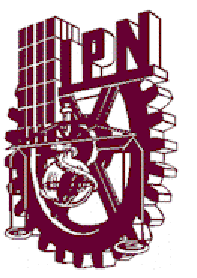 ESCUELA SUPERIOR DE INGENIERÍA Y ARQUITECTURASECCIÓN DE ESTUDIOS DE POSGRADO E INVESTIGACIÓN MAESTRÍA EN ESTRUCTURAS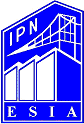 ANÁLISIS DE CONFIABILIDAD Y COSTOS DEL PUENTE TAMPICOTESIS QUE PARA OBTENER EL GRADO DEMAESTRO EN CIENCIAS EN ESTRUCTURASPRESENTALORENA ELIZABETH MANJARREZ  GARDUÑODIRECTOR EXTERNO: DR. DAVID DE LEÓN ESCOBEDO DIRECTOR INTERNO: DR. HÉCTOR A. SÁNCHEZ SÁNCHEZMÉXICO, D.F., FEBRERO DE 2009ANÁLISIS DE CONFIABILIDAD Y COSTOS DEL PUENTE TAMPICOCONTENIDO  GENERALPáginaCONTENIDO DE FIGURASPáginaCONTENIDO DE TABLASPáginaCAPÍTULO IantecedentesCONTENIDOIntroducciónEstado del arteObjetivosMetasJustificaciónDescripción del trabajoMarco teóricoCapítulo I	AntecedentesIntroducciónLos puentes vehiculares son obras de infraestructura muy importantes por la función de comunicar poblaciones y permitir el flujo de bienes de consumo y de producción que determinan el ritmo de desarrollo económico e industrial de una región. En particular se estudiará el caso del Puente Tampico, construido sobre el Río Pánuco, y que comunica a los Estados de Tamaulipas y Veracruz por medio de Tampico y Mata Redonda, Veracruz (figura I.1).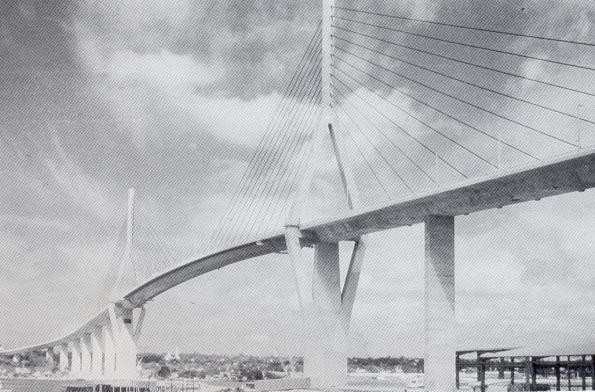 Figura I.1. Vista del Puente Tampico desde una de las márgenes del Río Pánuco.Durante el año de 1982, el Plan de Desarrollo Urbano del Área Metropolitana de la Desembocadura del Río Pánuco señalaba que la zona adquiriría gran importancia en las siguientes décadas, tanto a escala nacional como internacional, debido al impulso que tendrían sus actividades productivas. Asimismo, dicho Plan ofrecía una política de impulso mediante el desarrollo de actividades portuarias e inversiones sectoriales en industria, agricultura, pesca y comercio con objeto de incrementar la interacción económica y social de la región, y entre las acciones propuestas para llevar a cabo este objetivo se encontraba la construcción del Puente Tampico, el cual constituiría un paso permanente sobre el río (ya que hasta entonces se cruzaba en pequeñas embarcaciones), generando un enorme desarrollo socio-económico y un aumento del movimiento portuario. Con base en lo anterior se llevó a cabo la construcción del Puente Tampico, el cual se inauguró en octubre de 1988. Actualmente, Tampico se considera el gran puntal de la zona huasteca, debido a un sólido desarrollo petrolero, un impulso a la petroquímica, y una pujante actividad comercial, portuaria y de pesca.Puesto que el Río Pánuco es navegable, no era conveniente alojar apoyos de la estructura dentro del cauce, lo cual significó que el claro libre del puente sobre elCapítulo I	Antecedentesmismo, resultara del orden de 360 metros. Fueron analizadas tres posibles soluciones para elegir el tipo de estructura más adecuada a la parte principal del puente: estructura colgante, armadura continua de tipo cantiliver o estructura atirantada suspendida por cables rectos. Finalmente, fue elegida la opción de construir un puente atirantado, por las ventajas estructurales y económicas que presentaba.Las características del puente son las siguientes: tiene una longitud total de 1543 metros con un claro central atirantado de 360 metros, de los cuales 293.50 metros son de acero de sección transversal cajón de tipo ortotrópico. El resto de la superestructura es de concreto pretensado con la misma sección transversal. El ancho total es de 18.10 metros y aloja cuatro carriles de circulación con una barrera central y dos acotamientos. Las pilas que sirven de apoyo a los cables tienen una altura de 119 m, el atirantamiento es también axial dispuesto en forma de medio abanico, y consta de 44 tirantes de longitud variable, como se puede apreciar en la figura I.2. La longitud de los cables varía entre 58 y 206 m; a su vez el número de torones que conforman un cable varía entre 33 y 60, éstos están protegidos con tubos de polietileno de alta densidad e inmersos en cera de alto punto de fusión (ICA, 1990).El alineamiento vertical del puente tiene pendientes de 4.85%, en ambos extremos, y el tramo de 360 metros se aloja en una curva vertical de 3023 metros de radio, con lo que se logra un espacio libre vertical entre el nivel del agua y la parte baja de la superestructura no menor de 50 metros, para permitir el paso de embarcaciones de gran altura (ICA, 1990).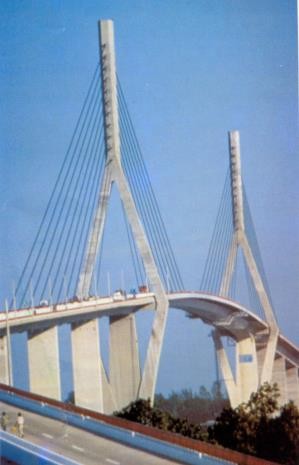 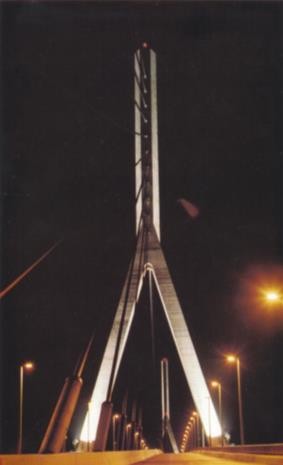 Figura I.2. Arreglo de tirantes en el Puente Tampico.Figura I.3. Vista frontal de una de las pilas principales del Puente Tampico desde la calzada.Capítulo I	AntecedentesLa subestructura está compuesta por 21 elementos de apoyo, dos caballetes extremos y 19 pilas, todos de concreto reforzado con una resistencia de 250 a 300 kilos por centímetro cuadrado y su altura varía desde cinco hasta 45 metros. Las pilas son huecas, de sección rectangular, de 2.40 por 6.40 metros, con espesor de 40  centímetros en sus paredes, para las correspondientes a los viaductos, y 50  centímetros para las del tramo principal. Las que sirven de apoyo al tramo de 360 metros son de sección variable en forma de Y invertida, como se observa en la figura I.3.Estado del arteLa magnitud y la distribución de las incertidumbres implícitas en el diseño y sus efectos en el desempeño de los puentes vehiculares requieren de una evaluación, la cual puede realizarse mediante la aplicación de conceptos y métodos probabilísticos. Aún más, diseñar, planear y mantener estructuralmente los puentes vehiculares, bajo condiciones de incertidumbre, implica la predicción y el balance entre riesgos estructurales y beneficios para producir resultados óptimos (López, 2008 y Thoft-Christensen, 2008). El modelado de estos aspectos incide en el campo de la Confiabilidad Estructural y el Análisis de Riesgos.Avances recientes en estas materias (Aquí mejor hay que poner la 2ª. edición del libro de Ang, 2007:Probability Concepts….. y el artículo Ang, A.H.-S. y De León, D., 2005 y mejor lo de Sthal ponerlo después pues aquí se dice “avances recientes”). Ang y Tang, 1975 y Sthal, 1986) permiten cuantificar el nivel de seguridad que se requiere para las instalaciones dado el grado de exposición al peligro, en este caso eólico, y dada la vulnerabilidad de las mismas. (Aquí se puede mencionar lo de Sthal y decir que en esta tesis se utilizan conceptos propuestas en la Industria Costa Fuera.El efecto del viento es particularmente importante para el caso de puentes de grandes claros, pues se puede producir con relativa facilidad un efecto oscilante. En el diseño eólico de estructuras, es común tomar como base las velocidades máximas indicadas para las diferentes regiones del país en el Reglamento de la CFE (CFE, 1993b), sin embargo, recientemente se llevó a cabo un estudio (Sánchez, 2003) de actualización de velocidades regionales de viento en el Estado de Tamaulipas, el cual será de utilidad para realizar el presente trabajo ya que permitirá calcular de manera más precisa el índice de confiabilidad (Ang y Tang, 1984) y la probabilidad de falla asociados al puente.Falta ampliar sobre lo que es un análisis de confiabilidad y qué es lo último en este sentido. (Aquí se pueden mencionar las aplicaciones recientes de Frangopol y su grupo, aplicadas a Puentes por ej. La que está en las referencias:Frangopol, Dan. (2008) y otras que puedes ver en Internet. Sin embargo, el énfasis debe ser más en la evaluación del riesgo (hay literatura en Internet y en la biblioteca) pues en el previo se quedó en que más que confiabilidad la contribución del trabajo es en riesgo. Yo sugieroCapítulo I	Antecedentesque agregues cosas sobre Riesgo estructural (también en el libro de Meli hay algo y en la biblioteca hay libros nuevos sobre el tema).ObjetivosObjetivo generalProponer bases de riesgo para mejorar el diseño y mantenimiento estructural de puentes con base en confiabilidad y costos en el ciclo de vida: Ejemplo del Puente TampicoObjetivos particularesRevisar la relación del nivel de seguridad del Puente con el riesgo asociado a su falla.Realizar un análisis de costos de posibles consecuencias de falla en el Puente TampicoGenerar recomendaciones para diseño y mantenimiento con base en riesgo.MetasLas metas principales del trabajo son las siguientes:Realizar análisis estructurales del puente.Obtener estadísticas de las respuestas máximas.Estimar la probabilidad de falla del puente con base en análisis de escenarios.Evaluar los costos de las consecuencias asociadas a la falla del puenteEstablecer la relación costo-confiabilidad del puente.Generar recomendaciones para puentes en zonas de peligro eólico.JustificaciónEl Puente Tampico es una estructura de gran importancia socio-económica para la región; además de la gran cantidad de vehículos de uso particular que transitan diariamente por el Puente, también se transportan productos y servicios a través de éste, por lo cual su falla no sólo se restringiría al aspecto estructural, sino también se reflejaría en la actividad económica de la zona, por tanto es necesario realizar una estimación de la probabilidad de falla y del nivel de seguridad de la estructura, así como de los costos generados por la falla en caso de que se presentara, con objeto de realizar recomendaciones estructurales y prevenir una situación de esta índole. Dada la importancia de una estructura como el Puente Tampico y lo incierto de la velocidad  delCapítulo I	Antecedentesviento, es adecuado realizar un análisis probabilista del nivel de seguridad del puente bajo la acción de cargas gravitacionales y eólicas.Cabe señalar que la zona donde se ubica el puente en estudio es de gran actividad eólica debido a la geografía, y dadas las incertidumbres con respecto a la velocidad del viento, la probabilidad de falla se incrementa.Por otro lado, es importante mencionar que el hecho de que el Puente Tampico se ubique en una zona costera, le produce problemas de corrosión. En una nota publicada en El Sol de Tampico (Página de Internet de El Sol de Tampico, 2006) se mencionó que el Puente Tampico registraba problemas de adherencia de la carpeta asfáltica con la placa de acero, por lo que no se podía descartar que esto generara deterioro en la estructura y en los cables que la sostienen. Posiblemente esto no se presente tal como lo indica la nota citada, pero sí es importante resaltar el hecho de que este tipo de estructuras requieren de un programa de mantenimiento continuo que disminuya su probabilidad de falla durante su vida útil.Asimismo, en visita realizada al Puente Tampico en agosto de 2007 y gracias al apoyo de personal de Caminos y Puentes Federales (CAPUFE), se presentó la oportunidad de acceder al interior del Puente, donde se observó que algunas de las pilas presentan agrietamientos importantes, como se muestra en la Figura I.4, lo que hace imperativo que se realicen estudios especializados del Puente para determinar su probabilidad de falla.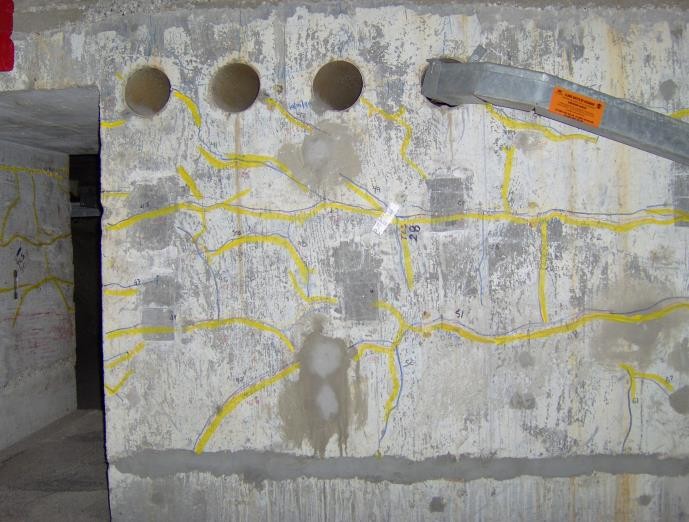 Figura I.4. Agrietamientos observados en una de las pilas del Puente (en el interior de la calzada), en visita realizada en agosto de 2007.Capítulo I	AntecedentesEste trabajo pretende ser de utilidad para realizar estudios similares de riesgo en otros puentes de características similares, o posiblemente en otras estructuras de gran importancia. Asimismo, los resultados que se obtengan relativos al cálculo del nivel de riesgo del puente y la relación costo-confiabilidad pueden ser útiles para actualizar la normatividad sobre diseño de puentes atirantados en zonas de alta exposición a viento,así como para generar criterios de inspección y mantenimiento del puente con base en           	el riesgo eólico. (Sí está ubicado bien, pero hay que enfatizar lo de RIESGO).Comentado [LEMG1]: ¿Está correcta la ubicación de este párrafo en este apartado?Descripción del trabajoEl trabajo consiste en realizar un análisis del riesgo de falla del Puente Tampico bajo cargas gravitacionales y laterales, específicamente de viento, con la finalidad de obtener una estimación adecuada del nivel de seguridad de la estructura considerando los costos de consecuencia de falla de éste.Como se observa, el presente capítulo es introductorio; aquí se presentan los objetivos, metas, justificación y descripción del trabajo, así como los antecedentes y las características generales del puente en estudio.Posteriormente, en el capítulo II se establece un modelo simplificado del puente, el cual se introduce en un programa de análisis estructural para obtener la respuesta de la estructura bajo ciertos escenarios de carga tomando en cuenta la carga muerta debida al peso propio, la carga viva de los vehículos que transitan sobre el puente y la carga accidental con diferentes velocidades de viento. Para llevar a cabo esto, se considera la acción del viento estáticamente y se calculan las fuerzas laterales en función de las velocidades de viento supuestas.Por experiencia con otros puentes de características similares, se sabe que estos no fallan por cortante o torsión, por lo que para este caso se considera que el modo de falla crítico era flexocompresión. Así pues, los elementos mecánicos resistentes se calculan haciendo uso de un diagrama de interacción y éstos, junto con las respuestas obtenidas del análisis estructural en el programa de cómputo, se utilizan para realizar el análisis de confiabilidad y costos desarrollado en el siguiente capítulo.Con los resultados mencionados, en el tercer capítulo se estiman probabilidades de  falla condicionales a la velocidad de viento, la cual es variable y se define con base en un estudio previo de la zona. Haciendo uso de estos datos se obtiene una distribución del índice de confiabilidad del puente, la cual se relaciona con el estudio de costos de las consecuencias de falla del mismo para obtener la probabilidad de falla óptima y el índice de confiabilidad aceptable de la estructura.Capítulo I	AntecedentesFinalmente, con base en los resultados obtenidos, se emiten las conclusiones y recomendaciones del trabajo, así como las referencias consultadas.Marco teóricoEl marco adecuado para tratar las incertidumbres inherentes al proceso de diseño o evaluación de puentes vehiculares es el análisis de confiabilidad.Existe incertidumbre en la magnitud, tiempo de ocurrencia y efecto estructural de las acciones de viento. Más aún, la variabilidad en las cargas producidas por los vehículos añade incertidumbre en las condiciones de carga. Sin embargo, en muchos casos los ingenieros a cargo deben tomar decisiones para generar soluciones a los problemas de diseño, inspección, operación y mantenimiento de los puentes vehiculares.Para poder diseñar, planear y mantener estructuralmente los puentes  vehiculares, dadas las condiciones de incertidumbre mencionadas, se deben predecir y balancear los riesgos estructurales y los beneficios, de modo que se obtengan resultados óptimos, es decir, deben aplicarse técnicas de Confiabilidad Estructural y Análisis de Riesgo.Específicamente, en el caso del puente en cuestión, el nivel de confiabilidad es estimado simulando velocidades de viento a partir de la función extrema correspondiente a la región (Sánchez, 2003). En este tipo de técnicas es necesario tomar en cuenta, de manera explícita, las estadísticas de la velocidad máxima del viento en las elevaciones de los nodos considerados en el modelo estructural, las cuales determinan los patrones de variación de las cargas y, por tanto, las respuestas estructurales.La simulación es el proceso de reproducir el mundo real con base en una serie de hipótesis y modelos preconcebidos de la realidad. La simulación puede realizarse en forma teórica o experimental. La simulación teórica se ejecuta, usualmente, en forma numérica y, debido al enorme avance que se ha registrado en computación recientemente, ha tenido un mayor auge y desarrollo.En ingeniería, la simulación se usa para predecir o estudiar el desempeño o la respuesta de estructuras. Con un conjunto de parámetros o variables de diseño, el proceso de simulación deriva hacia una medida específica del desempeño o la respuesta de un sistema. A través de simulaciones repetidas puede evaluarse la sensitividad del desempeño del sistema a las variaciones en las variables de diseño. Con este procedimiento se pueden incorporar las variabilidades en los parámetros, comparar diseños alternativos o determinar diseños óptimos.También es necesario considerar que, debido a la incertidumbre en los modelos disponibles para predecir la velocidad de los vientos, existe otro tipo de incertidumbre distinta  en  naturaleza  a  la  variabilidad  inherente  del  viento.  Por  consiguiente,    laCapítulo I	Antecedentesevaluación de su confiabilidad requiere una consideración separada de las incertidumbres aleatorias y epistémicas, las cuales están asociadas, respectivamente, con las variaciones inherentes en las cargas de viento y las imperfecciones de los modelos utilizados para estimar el daño del puente (Ang y De León, 2005).Los efectos de estas incertidumbres sobre el puente se analizan desde el punto de vista del ciclo de vida esperado y su probabilidad de falla esperada. Como consecuencia de la incertidumbre epistémica, la velocidad media de viento se vuelve una variable aleatoria y, dado que la probabilidad de falla y el costo del ciclo de vida esperado dependen de dicha velocidad, éstas también son variables aleatorias (De León et al, 2004).En el desarrollo de este trabajo, el costo del ciclo de vida esperado E[Ct ] se expresa en términos del costo inicial Ci   y el costo del daño esperado E[Cd ]  (Frangopol, 2008):dondeE[Ct ]  Ci    E[Cd ]E[Cd ]  PVF [Cd ]Pf(1)(2)Pf     es la probabilidad de falla y  PVF  es el factor de valor presente (dado que  cualquiercosto de daño futuro debe estar dado en valor presente). PVF normalmente se expresa como una función de la tasa de descuento anual neta r y el tiempo de vida de la estructura T , es decirPVF  [1 exp( rT )] / r	(3)Asimismo, el costo del daño Cd se compone de los costos de las consecuencias (Ang y De León, 2005), es decirCd   Cr   Cc   Cf   Ce(4)donde Cr   es el costo de reparación, Cc   es el costo de pérdidas de contenido o  equipo,Cf     es  el  costo  relativo  a  la fatalidad (sin considerar  lesiones),  y   Cees  la pérdidaeconómica debida a la interrupción de servicio, siendo esta última la que se revela como más importante en el desarrollo del trabajo.En el caso de la estructura en cuestión, dado que el puente no contiene equipos importantes, el costo Cc   no se considera en este trabajo.Si el costo inicial  Cientoncesse expresa en términos de la probabilidad de falla (Sthal,    1986),Ci   C1   C2 ln(Pf )(5)donde C1y  C2 son  constantes.  La constante C2representa el incremento del   costoinicial requerido para reducir la probabilidad de falla Pfen un factor  e  2.71.Capítulo I	AntecedentesEntonces, la probabilidad de falla óptima se obtiene de E[Ct ] / Pf  0 (Sthal, 1986), es decirPfo    C2 /[PVF(Cd )](6)Para aplicar  lo  anterior  al  análisis  del  Puente  Tampico, se  realiza la  estimación decostos,   asumiendo   varios   niveles   para   los   costos   de   las  consecuenciasCd ,considerando  C2    0.045Ci  , para un típico puente atirantado,  r  0.08 , para México   yT  200 años.La probabilidad de falla óptima de la ecuación (6) aún no considera la incertidumbre epistémica. Esta se incluye a continuación para tomar en cuenta la falta de conocimiento en el modelo de la velocidad de viento. Como resultado, la    probabilidadde falla se convierte en una variable aleatoria y pueden estimarse su valor esperado   y           	su varianza (Ang y De León, 2005). (Sí, aquí está bien).Como se mencionó anteriormente, la probabilidad de falla depende de la velocidad media del viento, que es una variable aleatoria, por lo que, para considerar la incertidumbre en la probabilidad de falla se propone la siguiente formulaciónComentado [LEMG2]: ¿Está correctamente ubicado aquí este párrafo?E[Pf ]  [Pf  ¦ V ]fV (v )dv0(7)2	{P  E[P ]}2 f (v )dvf0(8)donde  fV (v )  es la fdp del valor medio de la velocidad de viento, asumiendo que   Ev tiene distribución normal.Asimismo, por experiencia con otros puentes de características similares, se sabe que estos no fallan por cortante o torsión, por lo que para este caso se considera que el modo de falla crítico es flexocompresión. Un análisis preliminar del puente permitió identificar la pila con falla crítica (De León, Ang y Manjarrez, 2006), por lo que la probabilidad de falla se calcula comoPf     E{G} / G(11)donde G es el estado límite para la sección transversal crítica,G  1 {Pa / Pr Ma / Mr }	(12)y Pa , Pr , Ma y Mr son la carga axial actuante, la carga axial resistente, el momento actuante y momento resistente, respectivamente en la columna más crítica. Como se observa, la falla es tomada conservadoramente como el evento donde la relación de interacción en la columna más crítica excede de uno y además se considera que la falla de este elemento producirá la falla de la estructura completa. Se reconoce   queCapítulo I	Antecedentesesto es una aproximación que no toma en cuenta la redundancia estructural ni las reservas de capacidad estructural al redistribuirse los esfuerzos dentro del proceso de daño en los otros componentes estructurales. Sin embargo, se ha adoptado como simplificación en aras de ilustrar la evaluación del riesgo.Para considerar la incertidumbre en la velocidad del viento, se utiliza la función de distribución extrema tipo II obtenida del análisis estadístico previamente realizado por Sánchez (2003), quien concluyó que ésta era la mejor aproximación para los registros de velocidades del viento de huracanes anteriores en Tampico, en la costa este de México, para un período de retorno de 200 años. Esta distribución es:F (v )  exp[ (21.82 / v )5 ](13)Aquí se plantea otra simplificación: la evaluación de la confiabilidad debiera tomar en cuenta las distribuciones de velocidades de viento para los distintos periodos de retorno. En el presente trabajo sólo se consideraron los vientos asociados al periodo de retorno de 200 años, lo cual representa una simplificación. Y se seleccionó tal periodo porque en Tampico los vientos huracanados tienen tal periodo de retorno y este es el peor escenario de cargas de viento para el puente.Se establece un modelo del puente y su respuesta se obtiene para varias velocidades de viento. Posteriormente, el diseño original se modifica reduciendo o aumentando las secciones transversales de acuerdo a los requerimientos de diseño. Haciendo esto, se obtiene un conjunto de diseños alternativos y sus correspondientes costos se estiman para costos locales típicos en la ciudad de Tampico. Esto sirve para identificar, de entre los diseños alternativos, si existe un diseño específico cuya probabilidad de falla sea más cercana a la óptima.Mediante un número de análisis estructurales del puente, se caracteriza estadísticamente la respuesta máxima (De León y Ang, 2006). Con base en dichas estadísticas se generan curvas de carga axial y momento máximo, para varias velocidades de viento, para revisar la posibilidad de excedencia del estado límite. Se generan aleatoriamente velocidades de viento para una media dada y se obtienen las cargas axiales y momentos máximos asociados y la probabilidad de falla queda determinada como el cociente del número de veces en que se excede el estado límite entre el número total de ensayos. Esta probabilidad de falla es condicional a la velocidad media de viento considerada.Este proceso se repite para tantas medias de las velocidades máximas de viento según se discretice el espacio de todas las posibles y, aplicando el teorema de probabilidad total presentado en el Apéndice A, la probabilidad de falla total se obtiene como la convolución de las probabilidades de falla condicionales en las probabilidades de que se presenten las velocidades máximas de viento para Tampico en la vida útil del puente.Capítulo I	AntecedentesFinalmente, la confiabilidad del puente en su vida útil se calcula como la función inversa de la distribución normal estandarizada para 1- la probabilidad de falla.CAPÍTULO IIModelado y análisisestructuralCONTENIDOCaracterísticas  geométricasCargasCarga muertaCarga vivaCarga accidental: vientoAnálisis estructuralCapítulo II	Modelado y Análisis EstructuralCaracterísticas geométricasCon base en lo descrito en el capítulo I, en esta parte se estableció un modelo del puente que permitió estimar el comportamiento estructural del mismo ante solicitaciones permanentes, variables y accidentales, específicamente de viento (Aruz, 2008).Como se mencionó en el primer apartado del capítulo I, las principales características geométricas definitivas del puente son las siguientes:Longitud total: 1,543 metrosLongitud del claro central atirantado: 360 metrosLongitud con sección transversal de acero tipo ortotrópico: 293.50 metrosAncho total: 18.10 metrosNúmero de carriles de circulación que aloja: 4Altura promedio de las pilas: 119 metrosNúmero total de tirantes: 44Longitud de los tirantes: varia entre 58 y 206 metrosPendiente del alineamiento vertical: 4.85%Radio de la curva vertical: 3,023 metrosRadio de la curva horizontal: 1,145.92 metrosDimensiones de las pilas: 2.40 x 6.40 metrosEspesor de las pilas del tramo principal: 50 centímetrosEspesor de las pilas del viaducto: 40 centímetrosEn la figura II.1 se muestra una planta general y elevación del Puente Tampico donde se pueden apreciar algunas de las características mencionadas.Es importante mencionar que adicionalmente a la consulta realizada en ICA (1990) y en SCT (1992), en 2006 se solicitó apoyo a la Secretaría de Comunicaciones y Transportes para contar con copia de algunos de los planos originales del Puente Tampico que arrojaran más datos del diseño estructural del mismo para obtener una modelación más precisa. La SCT amablemente otorgó su permiso para que se accediera al archivo de la Secretaría, donde el personal que labora en éste colaboró en la búsqueda de los planos. Se encontraron más de un centenar de éstos, entre ellos: arquitectónicos, de iluminación y estructurales (cimentación, conexiones, calzada), sin embargo, aunque la información encontrada fue de gran utilidad, no se halló la suficiente relativa a la estructuración de las pilas, especialmente de las principales. Finalmente, de entre todos los planos encontrados, se obtuvo copia de 8 de ellos, los cuales se consideró que serían los más útiles para los fines de este trabajo.Con la información obtenida correspondiente a las características geométricas y de materiales del Puente Tampico, y dado que no es factible experimentar de manera directa con el Puente, se estableció un modelo del mismo y se hizo uso del programa de análisis estructural SAP2000 para obtener sus elementos mecánicos, el cual cuenta con un menú específico para este tipo de estructuras que permite definir el número   deCapítulo II	Modelado y Análisis Estructuralcarriles, su excentricidad con respecto al eje longitudinal del puente y las cargas en cada carril utilizando diferentes vehículos. El análisis realizado fue de tipo estático y lineal con objeto de simplificar los cálculos.En los siguientes apartados se presentan las cargas consideradas para el modelo del puente.Capítulo II	Modelado y Análisis Estructural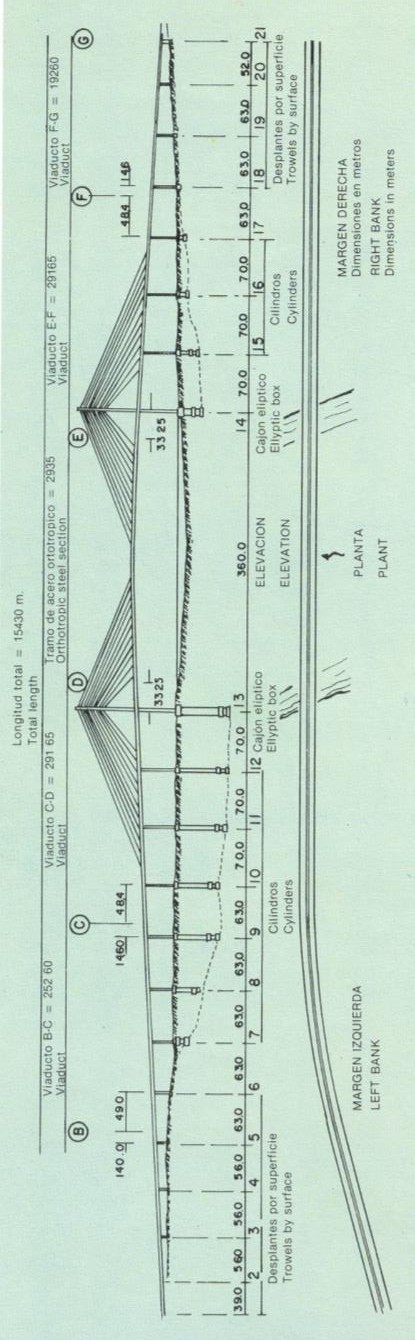 Capítulo II	Modelado y Análisis EstructuralCargasCarga muertaEl efecto de la carga muerta se calcula automáticamente en el programa de cómputo SAP2000 considerando los pesos volumétricos de los materiales utilizados. El Puente Tampico es, en su mayoría, de concreto con un claro central atirantado de 360 metros, de los cuales 293.50 metros son de acero estructural de tipo ortotrópico. Las características de los materiales utilizados (Saldaña, et al. 1993) son:Concreto reforzado f’c = 300 kg/cm²E = 242,487 kg/cm²Peso volumétrico = 2,400 kg/m³Acero estructural fy = 2,530 kg/cm²E = 2’000,000 kg/cm²Peso volumétrico = 7,850 kg/m³Acero de alta resistencia para los cables fps = 19,000 kg/cm²E = 1’960,000 kg/cm²Peso volumétrico = 7,850 kg/m³Carga vivaPara considerar el efecto de la carga viva sobre el puente es necesario tomar en cuenta que el Puente Tampico es parte de la carretera costera del Golfo, por lo que aplicando las especificaciones para puentes carreteros de AASHTO, la carga mínima que le corresponde es la del camión HS 20 (AASHTO, 2002), como se muestra en la figura II.2.Como se menciona en II.1, el programa SAP2000 permite definir las líneas de circulación del puente y cargarlas con el vehículo seleccionado. Se puede solicitar al programa que haga varias permutaciones cargando desde una hasta el número total de líneas de circulación tomando los factores de reducción que indican las especificaciones.Puesto que el Puente Tampico aloja 4 carriles de circulación, se considera que en condiciones normales de servicio no se saturarán las 4 líneas, por lo que la reglamentación permite  una reducción  de carga dependiendo del número de   carrilesCapítulo II	Modelado y Análisis Estructuralconsiderados, de acuerdo a la tabla II.1. En el presente trabajo, el modelo se cargó considerando 4 carriles ocupados simultáneamente.Tabla II.1. Factores de reducción de carga viva según el número de carriles ocupados simultáneamente  (AASHTO, 2002).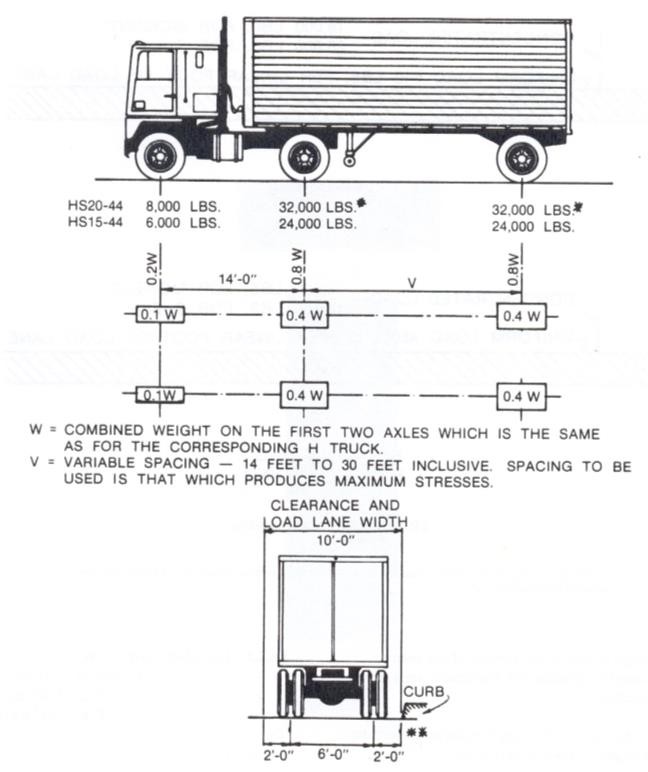 Figura II.2. Camiones HS estándar.Capítulo II	Modelado y Análisis EstructuralCarga accidental: vientoEn este trabajo la acción del viento se consideró estáticamente, es decir, se calculó haciendo uso de 6 diferentes velocidades de viento en el intervalo de 130 a 230 km/hr, para cada una de las cuales se obtuvieron las fuerzas laterales en los nodos del modelo del puente en función de las velocidades de viento supuestas y del área correspondiente.Como ya se mencionó anteriormente, en el cálculo de la carga por viento se utilizó la regionalización eólica para el Estado de Tamaulipas (Sánchez, 2003) donde se establece la distribución de probabilidad para vientos en Tampico. Dada la importancia de la estructura se consideró adecuado un periodo de retorno de 200 años, por lo que la distribución de probabilidad de vientos para este periodo está constituida por la función extrema tipo II:F (v )  exp ( / v ) (14)donde     21.82  y    5.0056 .Esta distribución considera campo abierto y una altura de referencia de 10 metros, por lo cual debe modificarse para obtener las velocidades a las alturas requeridas en el modelo del puente, es decir en los puntos nodales donde se aplican las cargas de viento por encima de la altura de referencia. El factor correctivo está dado por  z k		(15) 10 donde z es la altura, en metros, sobre el nivel del terreno y  k  y    son coeficientes  que, con base en mediciones realizadas en diversos sitios y a distintas alturas, se han propuesto como valores dados dependiendo del tipo de terreno (Meli, 2000). En este caso, de acuerdo a las características de la zona, se consideran adecuados los valores de  k  1.0  y   0.10 .Las presiones causadas por el viento en dirección perpendicular a la superficie expuesta se determinan con la expresión:p  0.0048C  V 2(16)P   Dy las fuerzas simuladas en cada nodo se obtienen con el producto de la presión ejercida por el área de contacto.En el anexo I se presentan las tablas de cálculo realizadas para obtener la simulación de cargas de viento para las 6 diferentes velocidades: 130, 150, 170, 190, 210 y 230 km/hr.Capítulo II	Modelado y Análisis EstructuralII.3 Análisis estructuralEl análisis estructural del puente se llevó a cabo en el paquete de cómputo SAP2000 dentro del rango elástico. No se consideraron secciones agrietadas ni deterioro de ningún tipo en la estructura. Asimismo, como ya se dijo, el análisis fue de tipo estático, no se consideró ningún registro de aceleraciones sísmicas ni acción dinámica del viento.No sé si aquí convenga detallar ampliamente lo que te pedían sobre el tipo de elementos finitos, mallado, etc. que creo van a enfatizar. Incluso, tiempos de corridas, características de condiciones de compatibilidad, de frontera, etc.Dada la característica de simetría del puente con respecto a su eje longitudinal, el modelo introducido al paquete se pudo simplificar geométricamente. No obstante, a pesar de la simplicidad del modelo, están considerados los parámetros relativos a materiales y propiedades geométricas de las secciones que influyen en la respuesta de la estructura.En el programa SAP2000 se definieron los miembros del Puente (pilas, calzada y cables) como elementos barra. En el caso de las pilas secundarias y los cables, las secciones transversales se seleccionaron de las que contiene el propio programa, asignándoles las dimensiones de proyecto (Saldaña, 1993). Para la calzada, la sección transversal se definió haciendo uso del diseñador de secciones que tiene el programa, dado que es una sección especial. En el caso de las pilas principales cuya sección es variable, se establecieron secciones rectangulares equivalentes que proporcionaran un comportamiento aproximado a la sección original de diseño por medio de la calibración del modelo en el programa, como se menciona anteriormente. En el anexo II se enlistan las secciones utilizadas y sus denominaciones dentro del programa, así como un diagrama ilustrativo de la ubicación de cada una de éstas.Como se menciona en II.2.1, el efecto de la carga muerta se calcula automáticamente en el programa de cómputo SAP2000 considerando los pesos volumétricos de los materiales utilizados descritos en el mismo apartado.En cuanto a las cargas variables, el programa SAP2000 permitió crear un tren de  cargas definido por un vehiculo HS-20, el cual recorría la longitud total del puente a una velocidad supuesta de 19.44 m/s en un tiempo de 80 segundos, esto permitió obtener los diagramas de esfuerzos en los elementos en cada segundo, es decir, se contó  con80 registros. Dada la gran afluencia de vehículos que transitan por el puente, se consideró la condición más desfavorable: 4 vehículos HS-20 simultáneamente sobre el puente, 2 por carril tomando la reducción del 75% como lo indica la tabla II.1. Con las envolventes obtenidas de los registros anteriores, se localizó la posición de los vehículos que provocaban la existencia de momentos máximos positivo y negativo. Como era de esperase el momento flexionante máximo positivo ocurrió al centro del claro y el máximo negativo a 24.32 metros a la derecha de una de las pilas principales. Una vez determinadas estas coordenadas críticas, el tren de cargas se cambió por unaCapítulo II	Modelado y Análisis Estructuralfuerza resultante equivalente (una para cada caso, máximo positivo y máximo negativo), con la que se plantearon los escenarios de análisis.El análisis por carga accidental se realizó para cargas de viento debido a que la zona es campo abierto y son estas cargas las que producen mayores elementos mecánicos, incluso sobre las solicitaciones sísmicas, ya que el puente está ubicado en una zona de bajo riesgo sísmico (CFE, 1993a). Este análisis se llevó a cabo considerando la regionalización eólica del Estado de Tamaulipas (Sánchez, 2003) y generando simulaciones de cargas de viento para distintas velocidades, como se indica en el apartado II.2.3 de este capítulo.Con objeto de obtener la respuesta máxima del puente se consideraron escenarios de carga que incluían las cargas permanentes, variables y de viento, siendo éstas últimas las correspondientes a las seis velocidades mencionadas en II.2.3 (véase tabla II.2), es decir, el modelo se cargó con las fuerzas laterales derivadas de cada una de estas velocidades, obteniendo los elementos mecánicos en cada caso. Análogamente, en el caso de la carga viva, se consideraron las fuerzas resultantes equivalentes que produjeron los momentos máximos positivo y negativo en los escenarios de carga, con objeto de obtener los elementos mecánicos en cada caso. Cabe mencionar que una vez hecho el análisis, en general los elementos mecánicos mayores se obtuvieron con la fuerza equivalente que producía el momento máximo negativo.Tabla II.2. Escenarios de carga considerados para el análisis estructural.Mmp: Fuerza equivalente que produce el máximo momento flexionante positivo. Mmn: Fuerza equivalente que produce el máximo momento flexionante negativo.Capítulo II	Modelado y Análisis EstructuralPara llevar a cabo posteriormente el análisis de confiabilidad del puente se estimó necesario realizar diversos análisis en el programa de cómputo donde el parámetro de variación fuese el espesor de la sección transversal de las pilas principales cuyos elementos mecánicos resultaran ser los más críticos, por lo que a partir del diseño original del puente se realizan modificaciones en este sentido para contar con los resultados de cuatro análisis más que permitieran visualizar el efecto de este cambio en los elementos mecánicos. El diseño original consideraba un espesor de pared en las pilas principales de 50 centímetros, el cual se varió en 5 centímetros en el intervalo de 40 a 60 centímetros de espesor, para contar con los otros 4 análisis.En la figura II.3 se muestra la geometría del puente en el programa de análisis estructural SAP 2000 y en la figura II.4, un acercamiento del claro central del puente.Una vez cargado el modelo, se procedió al análisis en el Programa SAP2000, el cual generó de manera automática un archivo con los resultados, incluyendo desplazamientos, rotaciones, esfuerzos de compresión, flexión, cortante y torsión para cada escenario. Los resultados más importantes para este trabajo pueden consultarse en el anexo II.Del análisis del diseño original en el mencionado programa, es decir con el espesor de pared de la pila principal de 50 centímetros, se obtuvieron los resultados siguientes en la pila principal crítica:Tabla II.3. Elementos mecánicos máximos obtenidos en la pila principal crítica para cada combinación de carga, considerando un espesor de pared de 50 centímetros.En las figuras II.5 y II.6 se muestran los diagramas de fuerza axial y de momentos para el escenario de carga 12 (tabla II.2), con espesor de pared de 50 centímetros en la pila principal crítica mostrada en la figura II.4.El mismo procedimiento se realizó para los cuatro análisis adicionales, donde se hizo variar   el   espesor   de   las   pilas   principales   disminuyéndolo   en   dos   de   ellas y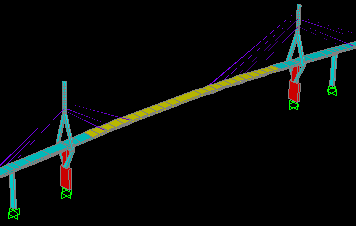 Capítulo II	Modelado y Análisis Estructuralaumentándolo en las restantes. En el anexo II se muestran los diagramas de momentos y fuerza axial de uno de estos análisis y los resultados principales.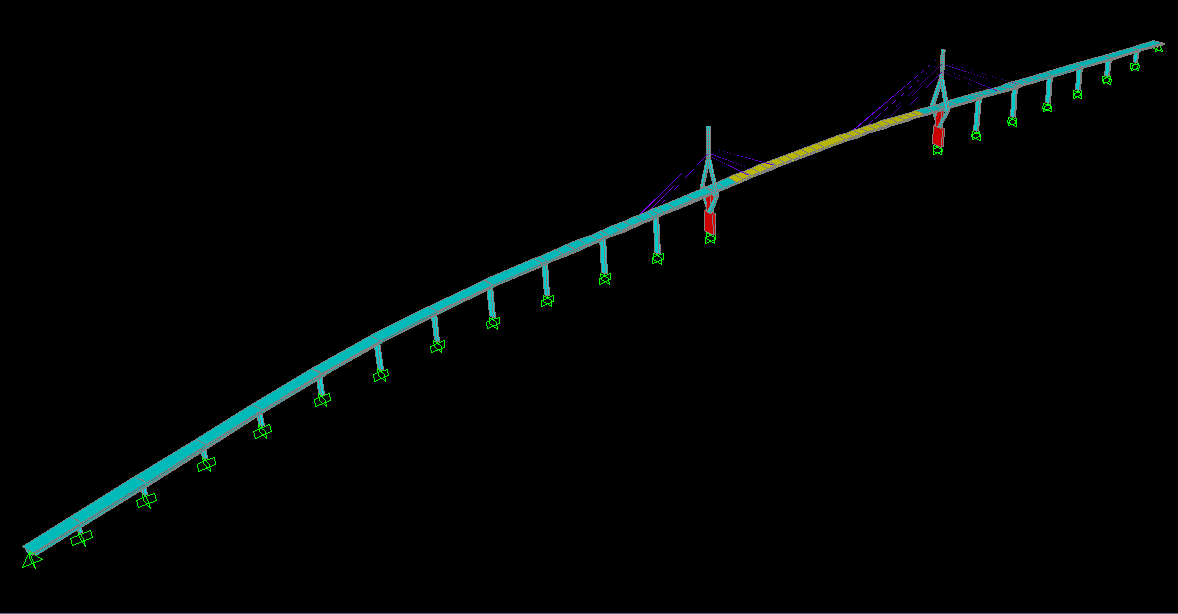 Figura II.3. Geometría del puente en el programa de cómputo SAP2000.Pila principal críticaFigura II.4. Geometría del claro central del puente en el programa de cómputo SAP2000.Capítulo II	Modelado y Análisis Estructural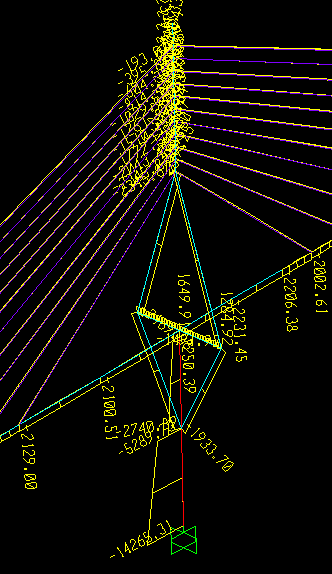 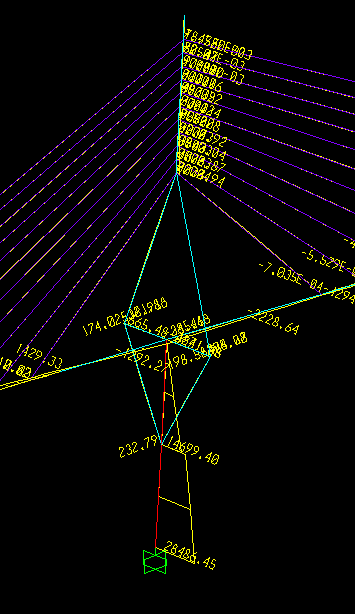 Figura II.5. Diagrama de fuerza axial del diseño original para el escenario de carga D+V+W230.Figura II.6. Diagrama de momento flexionante del diseño original para el escenario de carga D+V+W230.Faltan describir la obtención de los elementos mecánicos resistentesCAPÍTULO IIIAnálisis de confiabilidad y riesgoCONTENIDOConsideraciones  generalesAnálisis de confiabilidad contra viento y cargas de gravedadAnálisis de riesgo incluyendo costos de consecuencias de fallaCapítulo III	Análisis de Confiabilidad y RiesgoConsideraciones generalesCon base en los resultados obtenidos anteriormente, se realiza en este capítulo el análisis de confiabilidad contra viento y cargas de gravedad, sin embargo, antes de llevarlo a cabo es necesario tener en cuenta algunos aspectos.Como ya se mencionó, hace dos décadas la región de las Huastecas experimentó un creciente desarrollo socioeconómico, en el que destacó la ciudad y puerto de Tampico. Una de las consecuencias más notables de este desarrollo fue el crecimiento vigoroso del tránsito de vehículos automotores por la carretera Costera del Golfo, en el tramo Tampico-Tuxpan. Como consecuencia, resultaba imperioso contar con un medio de comunicación terrestre permanente y fluido, que contribuyera a superar las deficiencias de transporte que aquejaban a la cuenca baja del Río Pánuco. De ahí surgió la idea de construir un paso permanente y funcional: el Puente Tampico (Saldaña, 1993).La construcción del Puente Tampico duró casi 10 años, se realizó del año 1978 a 1988, y se diseñó de tal forma que pudieran circular diariamente sobre él hasta 40,000 vehículos, capacidad suficiente para satisfacer tanto la demanda del tránsito de los automotores locales como la de los foráneos, hasta mediados del siglo XXI. Actualmente circulan más de 7,000 vehículos diarios (INEGI, 2003).En aquella época no eran usuales los análisis de confiabilidad, y a pesar de la importancia de la estructura, no se realizó ningún estudio de este tipo que permitiera conocer de manera probable su propensión a la falla bajo ciertas solicitaciones.Como se mencionó en el capítulo I, la falla del puente redundaría en pérdidas de tipo económico y de vidas humanas, por lo que deben considerarse los costos iniciales de construcción en valor presente, los de reparación, de pérdidas de contenido o equipo, el relativo a la fatalidad sin considerar lesiones, y la pérdida económica debida a la interrupción del servicio.En el siguiente apartado se calcula la probabilidad de falla de la estructura, y por ende su confiabilidad considerando los resultados obtenidos en el capítulo anterior donde está sujeta a cargas de viento y gravitacionales.Análisis de confiabilidad contra viento y cargas de  gravedadPara realizar el análisis de confiabilidad contra viento y cargas de gravedad se utiliza un procedimiento simplificado que considera la aleatoriedad sin tener que llevar a cabo el análisis de todo el puente muchas veces, orientado de acuerdo a los resultados determinados para las velocidades de viento supuestas.Con base en los resultados obtenidos en la pila principal crítica (tabla II.3), se ajustaron los valores de carga axial y momento flexionante a las curvas con la mejor   correlaciónCapítulo III	Análisis de Confiabilidad y Riesgoen función de las diferentes velocidades de viento consideradas. Las gráficas y las expresiones encontradas fueron las siguientes:14,265.5014,265.0014,264.5014,264.0014,263.5014,263.00100	120	140	160	180	200	220	240Velocidad de viento (km/hr)Figura III.1. Gráfica Velocidad de viento – Fuerza axial en una de las pilas principales.30,000.0025,000.0020,000.0015,000.0010,000.005,000.000.00100	120	140	160	180	200	220	240Velocidad de viento (km/hr)Figura III.2. Gráfica Velocidad de viento – Momento flexionante en una de las pilas principales.Considerando las siguientes variables:Capítulo III	Análisis de Confiabilidad y Riesgov  velocidad del viento(km / hr )P  fuerza axial(ton)M  momento flexionante(ton  m)las expresiones que mejor ajustan las curvas anteriores son:con R2   1P  5E 05v 2  0.0007v  14263(27)M  0.3918v 2  41.818v  2146.6	(28)con R2   0.9792Con dichas expresiones fue posible calcular la carga y el momento actuantes en la pila principal más desfavorable, para diferentes velocidades de viento dentro del rango de 130 a 230 km/hr.Igualmente se consideraron los elementos mecánicos resistentes obtenidos en II.3 para llevar a cabo el cálculo del índice de confiabilidad, los cuales resultaron ser:Pres    17437.5 ton(29)Mres    42935.16 ton(30)Creo que faltan 2 cosas, de las que me acuerdo, comentaron en el previo: mostrar  cómo se calcularon las capacidades axial y de flexión y el diagrama de interacción (al menos uno típico).Con los datos anteriores se procedió a realizar una simulación para obtener el índice de confiabilidad del Puente Tampico ante cargas laterales de viento, considerando que, como ya se había mencionado, la falla total de puente se presentaría cuando fallara alguna de las pilas principales.Tabla III.1 Parte de la tabla de cálculo del índice de confiabilidad.Dado que la velocidad de viento es una variable aleatoria con distribución normal de probabilidad (Sánchez, 2003) y que P y M se pueden obtener como funciones de laCapítulo III	Análisis de Confiabilidad y Riesgovelocidad de viento, entonces la función estado límite G (que considera la falla como el evento donde la relación de interacción en la columna más crítica excede de uno) se puede obtener para cada posible velocidad de viento, así como su desviación estándar y por ende, el índice de confiabilidad.El proceso se llevó a cabo para 1000 valores posibles de velocidad de viento (ver anexo III), de donde el valor esperado del índice de confiabilidad resultó ser de 4.84, con una desviación estándar de 1.88. Con estos valores se supuso una distribución lognormal del índice de confiabilidad cuya gráfica es la siguiente:0.30.250.20.150.10.0500-0.052	4	6	8	10	12	14	16	18Figura III.3. Gráfica de la distribución lognormal del índice de confiabilidad.Análisis de riesgo incluyendo costos de consecuencias de  fallaComo se mencionó en el apartado I.7, el costo del daño Cd se compone de los costos de las consecuencias, es decirCd   Cr   Cc   Cf   Ce(expresión 4)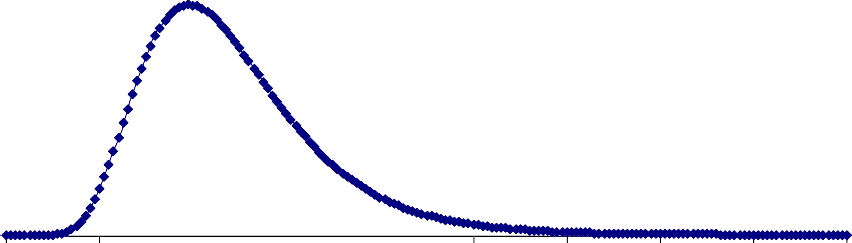 dondeCr    costo de reparaciónCc   costo de pérdidas de contenido o equipoCf   costo relativo a la fatalidad (sin considerar lesiones)Capítulo III	Análisis de Confiabilidad y RiesgoCe   pérdida económica debida a la interrupción del servicioEl costo de reparación del Puente considerando una reconstrucción parcial donde fallan las pilas principales y dos pilas secundarias, con su correspondiente tramo de calzada y para cada uno de los espesores indicados, resultó ser el siguiente:Tabla III.2 Costo de reparación del Puente en función del espesor de la pila principal.Los conceptos considerados para obtener los costos anteriores se presentan en el anexo IV.En el caso del costo de pérdidas de contenido o equipo, éste no se considera debido a que no existen equipos especiales instalados en el Puente.Para obtener el costo relativo a la fatalidad, se utilizó la expresión (De León, 1996):N   45.48  5.53174A2(31)dondeNd    número de decesosA  área consideradaConsiderando  un  área  afectada  de  A  14031  m2  (área  de  calzada  del  puente), seobtuvo que Nd  1134.51 decesos, y suponiendo que todas las personas que circulaban en ese momento por el puente fuesen mayores de 20 años y ganaran por lo menos el salario    mínimo,    entonces     las     pérdidas     por     fatalidad     ascenderían     a   Cf       $285,895,992.39 .Para el cálculo de la pérdida económica debida a la interrupción del servicio,  se tomaron en cuenta las pérdidas debidas a que no funcione la autopista de cuota, se interrumpa el transporte marítimo y disminuya la producción de las empresas e industrias  ubicadas  en  la  Zona  Metropolitana  de  Tampico  (veáse  anexo  V).    Laspérdidas económicas en este rubro ascienden aCe    $18,003,578,190.27 .Capítulo III	Análisis de Confiabilidad y RiesgoPor lo que en resumen, los costos resultantes se muestran en la tabla III.3.Tabla III.3 Resumen del costo total de daño considerando cada uno de los costos componentes y dependiendo del espesor de las pilas principalesEl costo inicial del Puente Tampico fue de Ci   $140,000,000.00(SCT, 1992), por  loque para diferentes valores de la relación    Cd  / Ciy considerando unPVF  12.5 , seobtienen los siguientes valores de probabilidad de falla óptima ( Pfo ) e índice de confiabilidad aceptable que se presentan en la tabla III.4.Para los valores que se presentan en la tabla III.2 del costo de daño y considerando  elcosto inicial Citabla III.5.mencionado anteriormente, se obtienen las relaciones mostradas en  laTabla III.4 Índice de confiabilidad aceptable para diferentes valores de Cd  /Ci     .Capítulo III	Análisis de Confiabilidad y Riesgo4.74.64.54.44.34.24.1100	200	300	400	500Cd/CoFigura III.4. Gráfica del índice de confiabilidad aceptable para diferentes valores de Cd /Ci.Tabla III.5 Índices de confiabilidad aceptables para los valores de Cd /Ci correspondientes a los diferentes espesores de pared de las pilas principales.0.3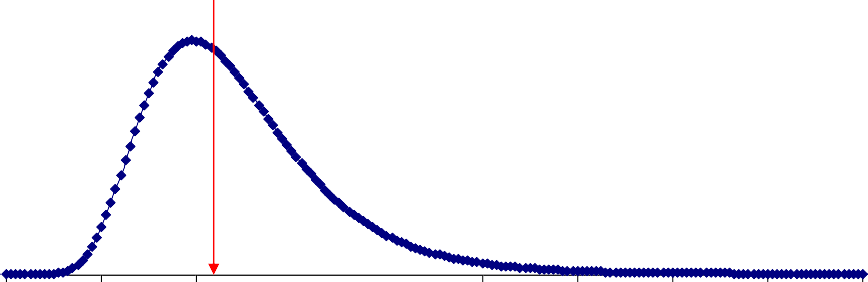 0.250.20.150.10.0508-0.05Figura III.5. Gráfica que muestra la ubicación del índice de confiabilidad aceptable.Capítulo III	Análisis de Confiabilidad y RiesgoLa ubicación del índice de confiabilidad aceptable en la gráfica de la distribución lognormal se presenta en la figura III.5. Como se puede observar éste se encuentra en el percentil 43 (valor cercano a la media de la distribución), el cual constituye un valor aceptable y podría reemplazar el uso tradicional del valor medio. En diseños más conservadores se podría recomendar el uso de los percentiles 75 (5.8) u 80 (6.2).Conclusiones y recomendacionesCONCLUSIONES  Y  RECOMENDACIONES(Conviene separar en 2 listas: una de conclusiones y otra de recomendaciones)A partir de los cálculos realizados, se concluye que el Puente Tampico se encuentra en condiciones aceptables de seguridad de acuerdo al criterio de balance óptimo entre costo y confiabilidad. La falla del Puente Tampico ocasionaría grandes pérdidas económicas y una apreciable disminución de la producción de bienes y servicios en la Zona Metropolitana, por lo que es conveniente realizar estudios de riesgos basados en confiabilidad en estructuras importantes cuya falla produzca pérdidas económicas y de vidas humanas.(También conviene destacar que una de las contribuciones más importantes del trabajo es haber relacionado el índice de confiabilidad con los costos de consecuencias de falla, lo cual permite sentar bases para mejorar las especificaciones de diseño y mantenimiento con base en la variación del riesgo así como las relaciones costo- beneficio que permiten orientar la toma de decisiones hacia objetivos óptimos para hacer más eficientes las inversiones sobre puentes en el largo plazo)Como hipótesis, se pensaba que el costo de daño Cdestaría  principalmente enfunción del espesor de pared de las pilas principales, sin embargo, el costo componente que más influye es el debido a las pérdidas económicas por  interrupción del servicio, que no depende de dicho espesor, por lo que el costo de daño varía, pero no sustancialmente.Otro factor importante en el costo de falla es el costo de usuario, es decir, la evaluación de cuánto pierden los usuarios por retrasos (llegar tarde al trabajo, pérdida de productividad, etc.) que no se han calculado aquí pero que en Ingeniería del transporte, con un estudio especializado, se puede agregar a futuro.La estimación de la confiabilidad ha sido realizada de manera simplificada. Más adelante puede refinarse el estudio para incluir el comportamiento no lineal de toda la estructura, incluyendo la interacción viento-cables-estructura. Se plantearon expresiones cerradas para simplificar la simulación de respuestas estructurales (carga axial y momentos).(También hay que mencionar la simplificación de haber usado una distribución de vientos para periodo de retorno de 200 años y no todos los periodos posibles, así como la necesidad de considerar los efectos dinámicos).Se debe resaltar la importancia de interpretar la vida útil no como un valor tajante sino en términos de probabilidad y tomar en cuenta que la acción de mantenimiento es fundamental para procurar que en el futuro el índice de confiabilidad no baje más allá del aceptable. Es decir, los resultados que aquí se presentan podrían cambiar en el futuro debido al deterioro de la estructura. Además se recomienda una actualización periódica del peligro de viento mediante el uso de registros de velocidades máximas recientes (cambio climático, etc.).Se sugiere la utilización de un percentil del índice  en vez del valor medio, con objeto de establecer bases que permitan tomar decisiones conservadoras y proveer de un nivel de confianza a administradores aversos al riesgo.ReferenciasREFERENCIASAASHTO. (2002). Standard Specifications for Highways Bridges. The American Association of State Highway and Transportations Officials, Inc. Washington D.C.Ang, A.H.-S. y De León, D. (2005). Modeling and analysis of uncertainties for risk- informed decisions in infrastructures engineering. Structural and Infrastructure Engineering. Vol. 1. No. 1. Marzo. 19-31 pp.Ang, Alfredo H-S y Tang, Wilson H. (1975). Probability Concepts in Engineering Planning and Design. Vol. I. 2ª ed. Ed. John Wiley & Sons. USA. (Cambiar por 2a. edición)Ang, Alfredo H-S. and Tang, Wilson H. (1984). Probability Concepts in Engineering Planning and Design, Vol. II - Decision, Risk and Reliability. John Wiley and Sons, New York, USA.Aruz Petcherdchoo, Luis A. C. Neves, and Dan M. Frangopol. (2008). Optimizing Lifetime Condition and Reliability of Deteriorating Structures with Emphasis on Bridges. J. Struct. Engrg., ASCE; Volume 134, Issue 4, pp. 544-552.CFE. (1993a). Manual de diseño de obras civiles. Diseño por sismo. Comisión Federal de Electricidad. Instituto de Investigaciones Eléctricas. México.CFE. (1993b). Manual de diseño de obras civiles. Diseño por viento. Comisión Federal de Electricidad. Instituto de Investigaciones Eléctricas. México.De León, D. (1996). Integrating socio-economics in the development of criteria for the aseismic design of reinforced concrete structures. Ph. D. Thesis, Department of Civil and Environmental Engineering, Irvine, California.De León, D., Ang, Alfredo H-S. (2006). Structural reliability of the Tampico Bridge under wind loading. Congreso Internacional IABMAS: Bridge Maintenance, Safety and Management, Porto, Portugal.De León, D., Ang, Alfredo y Manjarrez, L.,  (2006).  Confiabilidad  estructural  y  medidas de riesgo del Puente Tampico bajo cargas de viento. XV Congreso Nacional de Ingeniería Estructural, Puerto Vallarta, Jal.De León, D.; Ang, A. H-S. & Campos, D. (2004). Effects of uncertainties on the reliability of a bridge connecting two offshore platforms. Procs. IABMAS ’04. Korea. Rotterdam: Balkema.Frangopol, Dan. (2008). Bridge Performance Evaluation, Prediction and Life-Cycle Optimal Management under Uncertainty, Bridge Maintenance Workshop, Toluca, México.ICA. (1990).  Memoria del  Puente Tampico. Ingenieros Civiles  Asociados.  Ed.  Edicol.México.INEGI. (2003). Infraestructura carretera. Instituto Nacional de Estadística, Geografía e Informática. México.López, A., De León, D., Cordero, C. (2008). Reliability Analysis And Vulnerability Functions for HV Transmission Lines and Substations Structures. IFIP -WG7.5. Reliability and Optimization of Structural Systems. Toluca, México.Meli, Roberto. (2000). Diseño estructural. 2ª ed. Ed. Limusa. México.ReferenciasRiggs, James L. (1996). Sistemas de producción. Planeación, análisis y control. Ed.Limusa. México.Saldaña C., Fernando, Sánchez N., Salvador, Saldaña A., Edmundo y García C., Juan. (1993). Memoria del Puente Tampico. Ed. Edicol S.A de C.V. México.Sánchez, Carlos O. (2003). Regionalización Eólica para el Estado de Tamaulipas y aplicaciones prácticas en el Diseño Estructural de un edificio para la Ciudad de Tampico, Tamaulipas. Tesis de Ingeniería Civil. Unidad Académica Multidisciplinaria Zona Sur, CUTM, UAT. México.SCT. (1992). Puente Tampico. Secretaría de Comunicaciones y Transporte. México. Stahl,  Bernhard,  editado  por  McClelland,  B.  y  Reifel,  M.  D.  (1986).  ReliabilityEngineering and Risk Analysis. Cap. 5 de Planning and Design of Fixed Offshore Platforms. Van Nostrand Reinhold Co. New York, USA.Thoft-Christensen, P. (2008). Structure of Bridge Management Systems Bridge Maintenance Workshop. Toluca, México.(Agregar bibliografía de riesgo y de Frangopol)Páginas de Internet:[1] http://dgcnesyp.inegi.org.mx/cgi-win/bdieintsi.exe/SER52186. Página del INEGI. Consultada el 19 de septiembre de 2008.[2] http://www.oem.com.mx/elsoldetampico/060219/local/20local.asp. Página de El Sol de Tampico. Consultada el 6 de noviembre de 2006.APÉNDICE ATeorema de probabilidad totalApéndice A	Teorema de probabilidad totalTeorema de probabilidad totalSi A ocurre simultáneamente con otros eventos Ei , la probabilidad de A dependerá de cuáles eventos ocurran de los Ei. En tal caso, la probabilidad de A será un promedio de probabilidades pesadas con las probabilidades de los eventos Ei , figura A.1.P(A) = P(A|E1) P(E1) + ... + P(A|En) P(En )E1	E2	.  .  .  .  . . .	EnFigura  A.1. Diagrama de Venn con eventos A y E1, E2 , ..., En.ANEXO ICargas de vientoAnexo I	Cargas de vientoCálculo de las cargas de vientoVR  =	130	Km/hAnexo I	Cargas de vientoAnexo I	Cargas de vientoAnálogamente a la tabla anterior, se obtuvieron los siguientes resultados para cada una de las velocidades indicadas.Anexo I	Cargas de vientoAnexo I	Cargas de vientoANEXO IIResultados del análisis en SAP 2000Anexo II	Resultados del análisis en SAP 2000Secciones consideradas en el programa de análisis estructural   SAP2000.Los elementos del modelo se definieron a través de las siguientes secciones:Cuyas características geométricas y de materiales se muestran en la siguiente tabla: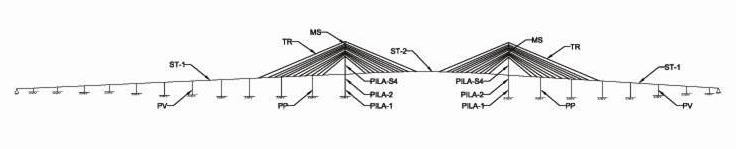 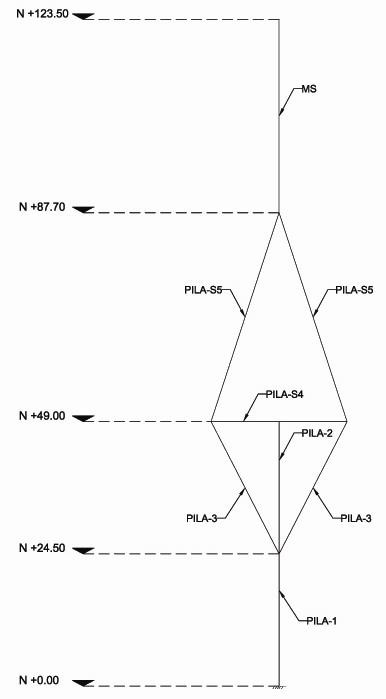 Anexo II	Resultados del análisis en SAP 2000Figura AII.1. Alzado de la pila principal donde se muestran los elementos definidos en el programa SAP2000 que integran las pilas principales.Figura AII.2. Vista longitudinal del puente donde se muestran los elementos definidos en el programa SAP2000 para los diversos miembros.Anexo II	Resultados del análisis en SAP 2000El modelo en SAP2000 está constituido por 122 nodos, 171 elementos barra, 19 apoyos empotrados y 2 apoyos articulados.Como se mencionó en II.2.3, las cargas a las que se encuentra sometido el puente son de 3 tipos, cargas permanentes (DEAD), cargas variables (MMP y MMN) y cargas accidentales (VIENTO130, 150, 170, 190, 210 y 230); los nombres entre paréntesis son los utilizados en el programas SAP2000 y se definieron como se indica a continuación.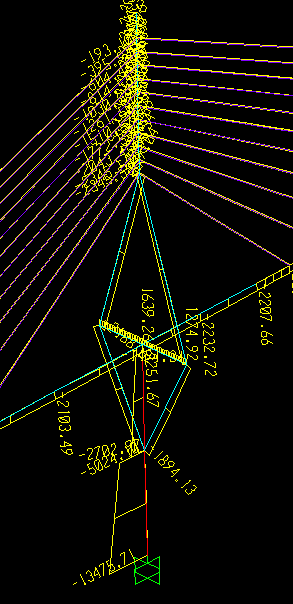 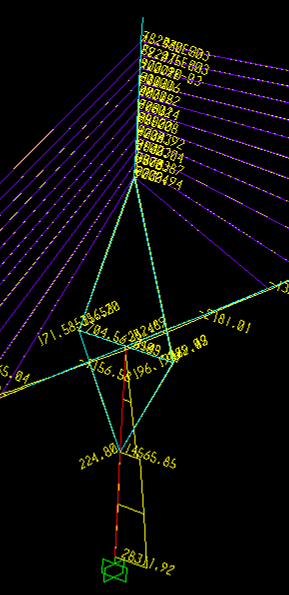 Figura AII.3. Diagrama de fuerza axial para el escenario de carga D+V+W230, con el espesor de la pila principal disminuido a 45 cm.Figura AII.4. Diagrama de momento flexionante para el escenario de carga D+V+W230, con el espesor de la pila principal disminuido a 45 cm.Anexo II	Resultados del análisis en SAP 2000A continuación se presentan algunas de las líneas del archivo de resultados que genera el programa SAP2000, donde se pueden visualizar los casos de carga, el tipo de análisis realizado en cada caso, los escenarios de carga, las secciones transversales consideradas y las reacciones en las pilas principales (nodos 49 y 76, siendo éste  último el correspondiente a la pila principal crítica).Table: Analysis Case DefinitionsTable: Combination Definitions, Part 1 of 2Anexo II	Resultados del análisis en SAP 2000Table: Frame Section Properties 01 - General, Part 1 of 5Table: Joint ReactionsAnexo II	Resultados del análisis en SAP 2000Tabla AII.1 Fuerzas axiales y momentos flexionantes máximos obtenidos para diferentes espesores de pared de la pila principal crítica.ANEXO IIICálculo del índice deconfiabilidadAnexo III	Cálculo del índice de confiabilidad utilizando simulación de Monte CarloTabla AIII.1 Primeras doscientas iteraciones de la tabla de cálculo del índice de confiabilidad.Anexo III	Cálculo del índice de confiabilidad utilizando simulación de Monte CarloAnexo III	Cálculo del índice de confiabilidad utilizando simulación de Monte CarloAnexo III	Cálculo del índice de confiabilidad utilizando simulación de Monte CarloAnexo III	Cálculo del índice de confiabilidad utilizando simulación de Monte CarloANEXO IVCatálogo de conceptos considerados para obtener elcosto de reparaciónAnexo IV	Catálogo de conceptos considerados para obtener el costo de reparaciónLa siguiente tabla muestra los conceptos considerados para obtener el costo de reparación del Puente Tampico tomando en cuenta el espesor de pared original de las pilas principales (50 cm). Como ya se mencionó, se supone que la falla se presenta en la pila principal más crítica y que con ésta, falla la otra pila y otras 4 pilas secundarias, dos de cada lado del claro central de puente.De igual forma se obtiene el costo de reparación para los diferentes espesores de pared de las pilas principales considerados en el trabajo, los cuales se resumen en la tablaIII.2 que ya fue presentada.Tabla III.2 Costo de reparación del Puente en función del espesor de la pila principal.ANEXO VCálculo de las pérdidas económicas por interrupcióndel servicioAnexo V	Cálculo de las pérdidas económicas por interrupción del servicioPara realizar el cálculo de las pérdidas económicas por interrupción del servicio se toman en cuenta 3 aspectos principales:Pérdidas económicas por interrupción de la vía terrestrePérdidas económicas por interrupción de la vía marítimaPérdidas económicas de las industrias por disminución de la producciónAsimismo, dado que la construcción del Puente Tampico duró aproximadamente 10 años y que las técnicas constructivas se han desarrollado durante los últimos tiempos, se considera que la reconstrucción del Puente duraría aproximadamente 2 años.En cuanto a las pérdidas económicas por interrupción de la vía terrestre, se consideran principalmente los ingresos debidos al pago de peaje en la autopista de la que forma parte el Puente Tampico, los cuales en el año 2006 ascendieron a $ 84,439,704.00 con un tránsito total de 2,502,419 vehículos, de acuerdo a los datos obtenidos en la visita realizada en agosto de 2007 a la Ciudad de Tampico. Dado que no se tiene acceso a datos de otros años, estos valores se toman como promedio anual.De igual forma y con base en la información obtenida en las oficinas del Puerto de Tampico, se sabe que los ingresos anuales del Puerto ascienden a $160,000,000.00, por lo que en caso de que la falla del Puente ocurriera, existen muchas probabilidades de que dichos ingresos disminuyan. Si se considera que el Puente Tampico se localiza prácticamente a la mitad del corredor industrial de las márgenes del Río Pánuco, se podría suponer con suficiente precisión que los ingresos anuales del Puerto descenderían a la mitad, por lo que durante el tiempo de reconstrucción estas pérdidas serían del orden de $160,000,000.00.Asimismo, de acuerdo con los datos que muestra el INEGI (Página de Internet del INEGI, 2008) relativos a la producción anual del Estado de Tamaulipas, el PIB anual asciende a $263,962,942,000.00, del cual, $20,230,153,924.32 se suponen que son obtenidos en la Zona Metropolitana de Tampico por proporción poblacional, por lo que se considera que la falla del Puente ocasionaría una apreciable disminución en la producción de bienes y servicios en dicha zona en tanto las industrias se estabilizan nuevamente (Riggs, 1996), por lo que es razonable suponer que el ingreso per cápita  se  vería  afectado  aproximadamente  por  6  meses,  lo  cual  propiciaría  pérdidas por$17,505,819,374.27.Finalmente, tomando los costos anteriores, se obtiene un valor de pérdidas económicas por interrupción del servicio del orden de $17,834,698,782.27.Capítulo I. Antecedentes1I.1 Introducción2I.2 Estado del arte4I.3 Objetivos4I.4 Metas5I.5 Justificación5I.6 Descripción del trabajo6I.7 Marco teórico6Capítulo II. Modelado y análisis estructural12II.1 Características geométricas13II.2 Cargas16II.2.1 Carga muerta16II.2.2 Carga viva16II.2.3 Carga accidental: viento18II.3 Análisis estructural19Capítulo III. Análisis de confiabilidad y riesgo24III.1 Consideraciones generales25III.2 Análisis de confiabilidad contra viento y cargas de gravedad24III.3 Análisis de riesgo incluyendo costos de consecuencias de falla27Conclusiones y recomendaciones32Referencias33Apéndice A35Anexo I. Cargas de viento37Anexo II. Resultados del análisis en SAP200043Anexo III. Cálculo del índice de confiabilidad47Anexo IV. Catálogo de conceptos considerados para obtener el costo dereparación53Anexo V. Cálculo de las pérdidas económicas por interrupción del servicio55Figura I.1. Vista del Puente Tampico desde una de las márgenes del RíoPánuco.2Figura I.2. Arreglo de tirantes en el Puente Tampico3Figura I.3. Vista frontal de una de las pilas principales del Puente Tampico desde la calzada.3Figura I.4. Agrietamientos observados en una de las pilas del Puente (en el interior de la calzada), en visita realizada en agosto de 2007.6Figura II.1. Planta y elevación del Puente Tampico15Figura II.2. Camiones HS estándar17Figura II.3. Geometría del puente en el programa de cómputo SAP 200022Figura II.4. Geometría del claro central del puente en el programa de cómputo SAP2000.22Figura II.5. Diagrama de fuerza axial del diseño original para el escenario de carga D+V+W23023Figura II.6. Diagrama de momento flexionante del diseño original para el escenario de carga D+V+W23023Figura III.1. Gráfica Velocidad de viento – Fuerza axial en una de las pilas principales.25Figura III.2. Gráfica Velocidad de viento – Momento flexionante en una de las pilas principales.25Figura III.3. Gráfica de la distribución lognormal del índice de confiabilidad.27Figura III.4. Gráfica del índice de confiabilidad aceptable para diferentes valores de Cd /Ci.30Figura III.5 Gráfica que muestra la ubicación del índice del confiabilidad aceptable.30Figura A.1. Diagrama de Venn con eventos A y E1, E2 , ..., En36Figura AII.1. Alzado de la pila principal donde se muestran los elementos definidos en el programa SAP2000 que integran las pilas principales.46Figura AII.2. Vista longitudinal del puente donde se muestran los elementos definidos en el programa SAP2000 para los diversos miembros.46Figura AII.3. Diagrama de fuerza axial para el escenario de carga D+V+W230, con el espesor de la pila principal disminuido a 45 cm.47Figura AII.4. Diagrama de momento flexionante para el escenario de carga D+V+W230, con el espesor de la pila principal disminuido a 45 cm.47Tabla I.1. Costos componentes e incertidumbres epistémicos.10Tabla II.1 Factores de reducción de carga viva según el número de carrilesocupados simultáneamente (AASHTO, 2002).17Tabla II.2. Escenarios de carga considerados para el análisis estructural.21Tabla II.3. Elementos mecánicos máximos obtenidos en la pila principal crítica para cada combinación de carga, considerando un espesor de pared de 50 centímetros.21Tabla III.1 Parte de la tabla de cálculo del índice de confiabilidad.26Tabla III.2 Costo de reparación del Puente en función del espesor de la pila principal.28Tabla III.3 Resumen del costo total de daño considerando cada uno de los costos componentes y dependiendo del espesor de las pilas principales.29Tabla III.4 Índice de confiabilidad aceptable para diferentes valores de Cd/Ci.29Tabla III.5 Índices de confiabilidad aceptables para los valores de Cd /Ci correspondientes a los diferentes espesores de pared de las pilas principales.30Tabla AII.1 Fuerzas axiales y momentos flexionantes máximos obtenidos para diferentes espesores de pared de la pila principal crítica.46Tabla AIII.1 Primeras doscientas iteraciones de la tabla de cálculo del índice de confiabilidad.48Número de carrilesFactor de reducción1 ó 21.0030.904 ó más0.75Escenario de cargaCargas consideradasCargas consideradasCargas consideradasEscenario de cargaCarga permanenteCarga variableCarga accidental1MmpViento 1302MmnViento 1303MmpViento 1504MmnViento 1505MmpViento 1706MmnViento 1707MmpViento 1908MmnViento 1909MmpViento 21010MmnViento 21011MmpViento 23012MmnViento 230Escenario de cargaFuerza axial máxima (ton)Momento máximo (ton-cm)D+V+W13014,263.519,045.62D+V+W15014,263.8014,802.58D+V+W17014,264.1215,604.88D+V+W19014,264.4719,470.38D+V+W21014,264.8723,780.64D+V+W23014,265.3128,486.45Núm. Aleatoriov (km/h)P act (ton)M act (ton-m)E[G]G0.3726678.7614263.373577.010.100.025.270.2169272.1614263.312911.490.110.026.420.5394586.5114263.434403.390.080.024.010.2661274.2714263.333120.050.110.026.040.2516373.6514263.323058.910.110.026.15Espesor de la pila principal (cm)Cr (pesos)40$113,840,705.0645$115,462,480.1450$117,037,242.0055$118,564,990.6560$120,045,726.08EspesorCostosCostosCostosCosto totalEspesorCrCfCeCosto total40$	113,840,705.06$285,895,992.39$	17,834,698,782.27$	18,234,435,479.7245$	115,462,480.14$285,895,992.39$	17,834,698,782.27$	18,236,057,254.8050$	117,037,242.00$285,895,992.39$	17,834,698,782.27$	18,237,632,016.6655$	118,564,990.65$285,895,992.39$	17,834,698,782.27$	18,239,159,765.3160$	120,045,726.08$285,895,992.39$	17,834,698,782.27$	18,240,640,500.75Cd /CiPfo acept1001.566E-054.162007.83E-064.323005.22E-064.414003.915E-064.475003.132E-064.526002.61E-064.567002.2371E-064.598001.9575E-064.62Espesor de pared de las pilas principales (cm)Costo totalCd/Ci acept40$	18,234,435,479.72130.254.2245$	18,236,057,254.80130.264.2250$	18,237,632,016.66130.274.2255$	18,239,159,765.31130.284.2260$	18,240,640,500.75130.294.22NodoAltura z (m)Falt.VD (kph)VD (m/s)pArea (m²)Fuerza (ton)115.0201.04135.4037.6167.9058.563.98216.7101.05136.8538.0169.36151.4010.5038.7100.99128.2235.6260.8914.000.85419.2101.07138.7738.5571.32182.1812.9958.2100.98127.4635.4160.1719.251.1669.3000.99129.0635.8561.6921.881.35721.8001.08140.5439.0473.15184.8113.5288.9800.99128.6135.7261.2627.131.66924.5601.09142.2239.5174.91206.0015.43106.5420.96124.6034.6157.5036.752.111127.5421.11143.8639.9676.65215.6916.53120.6170.7698.3927.3335.8652.501.881330.6171.12145.3940.3978.29237.2718.58141.6920.84108.8430.2343.8756.002.461533.6921.13146.7940.7779.80240.8219.221636.7681.14148.0841.1381.21238.5619.37170.7680.77100.5727.9437.4663.002.361839.5441.15149.1641.4382.4095.287.85190.8520.78101.6228.2338.2568.252.612039.8521.15149.2841.4782.53100.628.302140.7611.15149.6141.5682.9069.675.782241.4421.15149.8641.6383.1861.155.092342.1221.15150.1041.7083.4559.734.982442.8021.16150.3541.7683.7250.744.25250.7380.77100.1727.8337.1774.382.762643.2381.16150.5041.8083.8990.167.562743.4821.16150.5841.8383.9843.413.652844.1631.16150.8241.8984.2455.464.672944.8431.16151.0541.9684.5054.044.573045.5241.16151.2742.0284.7652.644.463146.2041.17151.5042.0885.0140.513.44320.5370.7597.0426.9534.8880.502.813346.5371.17151.6142.1185.1396.288.203446.8851.17151.7242.1485.2639.583.373547.5961.17151.9542.2185.5158.565.0136115.7901.28166.0846.13102.1538.743.9637112.7801.27165.6446.01101.6236.583.7238109.7701.27165.1945.89101.0734.433.4839106.7601.27164.7345.76100.5132.423.2640103.7501.26164.2645.6399.9430.403.0441100.7401.26163.7845.4999.3528.302.814297.7301.26163.2845.3698.7526.222.594394.7201.25162.7745.2298.1324.162.374491.7101.25162.2545.0797.5022.132.1646124.4951.29167.2946.47103.659.981.0347118.8001.28166.5046.25102.6845.244.654888.7001.24161.7144.9296.8582.708.01491.0000.79103.2628.6839.4942.871.695050.0001.17152.7042.4286.36100.278.66NodoAltura z (m)Falt.VD (kph)VD (m/s)pArea (m²)Fuerza (ton)5151.6421.18153.1942.5586.9239.543.445252.0671.18153.3242.5987.0638.213.335352.5881.18153.4742.6387.2442.753.735453.0611.18153.6142.6787.3943.893.845553.4871.18153.7342.7087.5345.053.945653.8641.18153.8442.7387.6646.234.055754.1941.18153.9442.7687.7647.434.165854.4771.18154.0242.7887.8548.634.275954.7121.19154.0842.8087.9349.844.386054.8991.19154.1342.8287.9951.054.496155.0381.19154.1742.8388.0452.274.606255.1301.19154.2042.8388.0685.907.566355.1331.19154.2042.8388.0785.907.566455.0441.19154.1842.8388.0452.274.606554.9071.19154.1442.8287.9951.054.496654.7231.19154.0842.8087.9349.844.386754.4911.18154.0242.7887.8648.634.276854.2111.18153.9442.7687.7747.434.166953.8831.18153.8542.7487.6646.234.057053.5081.18153.7442.7187.5445.053.947153.0851.18153.6242.6787.4043.893.847252.6141.18153.4842.6387.2542.753.737352.0961.18153.3342.5987.0738.213.337451.6421.18153.1942.5586.9239.543.447550.0001.17152.7042.4286.36100.278.66761.0000.79103.2628.6839.4942.871.6977100.7711.26163.7945.5099.3628.302.8178109.8011.27165.2045.89101.0834.433.4879112.8111.27165.6546.01101.6236.583.7280118.8311.28166.5146.25102.6945.244.6581124.5261.29167.2946.47103.659.981.038288.7311.24161.7244.9296.8682.708.018391.7411.25162.2645.0797.5122.132.168494.7511.25162.7845.2298.1424.162.378597.7611.26163.2945.3698.7526.222.5986103.7811.26164.2745.6399.9430.403.0487106.8361.27164.7545.76100.5232.423.2688115.8211.28166.0846.13102.1638.743.968947.5961.17151.9542.2185.5158.565.019046.9161.17151.7342.1585.2738.613.29910.6000.7598.1227.2635.6680.502.879246.6001.17151.6342.1285.1596.288.209346.2351.17151.5142.0985.0241.483.539445.5551.16151.2942.0284.7752.644.469544.8751.16151.0641.9684.5154.044.579644.1941.16150.8341.9084.2655.464.679743.5141.16150.5941.8383.9945.623.83980.1980.6887.8224.4028.5775.252.159943.1981.16150.4841.8083.8791.027.6310042.8331.16150.3641.7783.7348.524.06NodoAltura z (m)Falt.VD (kph)VD (m/s)pArea (m²)Fuerza (ton)10142.1531.15150.1241.7083.4659.734.9910241.4731.15149.8741.6383.1961.155.0910340.7921.15149.6241.5682.9272.346.001041.2960.82105.9829.4441.6067.382.8010539.7961.15149.2541.4682.51187.5115.471063.7340.91117.8032.7251.4057.752.9710736.7341.14148.0641.1381.20241.7119.631088.1720.98127.4035.3960.1244.632.6810933.6721.13146.7840.7779.80228.5918.2411012.1101.02132.5136.8165.0432.382.1111130.6101.12145.3940.3978.29199.8215.6411228.0831.11144.1440.0476.9578.096.0111324.5001.09142.1939.5074.8885.756.4211624.5001.09142.1939.5074.8885.756.4211925.7101.10142.8739.6975.6075.005.6712051.1031.18153.0342.5186.7449.924.3312125.7101.10142.8739.6975.6075.005.6712251.1031.18153.0342.5186.7449.924.33VR150170190210230NodoFuerza (ton)Fuerza (ton)Fuerza (ton)Fuerza (ton)Fuerza (ton)15.366.878.5710.4612.54214.1518.1422.6427.6333.1231.151.471.842.242.69417.5022.4528.0134.1940.9851.562.002.503.053.6561.822.332.913.554.26718.2123.3629.1435.5742.6482.242.873.584.375.24920.7926.6633.2740.6148.68102.853.654.565.566.671122.2728.5735.6443.5052.15122.543.254.064.955.941325.0232.1040.0548.8858.59143.314.255.306.477.751525.8933.2141.4350.5760.621626.1033.4741.7750.9861.11173.184.085.096.217.441810.5813.5716.9320.6624.76193.524.515.636.878.232011.1914.3517.9021.8526.19217.789.9812.4515.2018.22226.858.7910.9713.3816.04236.718.6110.7513.1215.72245.727.349.1611.1813.40VR150170190210230NodoFuerza (ton)Fuerza (ton)Fuerza (ton)Fuerza (ton)Fuerza (ton)253.724.785.967.278.722610.1913.0716.3019.9023.85274.916.307.869.5911.50286.298.0710.0712.2914.74296.157.899.8512.0214.40306.017.719.6211.7414.07314.645.957.429.0610.86323.784.856.057.398.863311.0414.1617.6721.5725.85344.555.837.288.8810.64356.758.6510.8013.1815.80365.336.848.5310.4112.48375.016.428.019.7811.72384.696.017.509.1610.98394.395.637.038.5710.28404.095.256.557.999.58413.794.866.067.408.87423.494.475.586.818.17433.194.105.116.247.48442.913.734.655.686.81461.391.792.232.723.26476.268.0310.0112.2214.654810.7913.8417.2721.0825.26492.282.933.654.465.345011.6614.9618.6722.7927.31514.635.947.419.0410.84524.485.757.178.7510.49535.026.448.049.8111.76545.176.638.2710.0912.10555.316.818.5010.3812.44565.467.008.7410.6612.78575.617.198.9710.9513.13585.767.389.2111.2413.48595.907.579.4511.5313.82606.057.769.6811.8214.17616.207.959.9212.1114.516210.1913.0716.3119.9023.866310.1913.0716.3119.9123.86646.207.959.9212.1114.52656.057.769.6911.8214.17665.907.579.4511.5313.82675.767.389.2111.2413.48685.617.198.9710.9513.13695.467.008.7410.6612.78705.316.818.5010.3812.44715.176.638.2710.0912.10725.026.448.049.8111.76734.485.757.178.7510.49744.635.947.419.0410.847511.6614.9618.6722.7927.31762.282.933.654.465.34VR150170190210230NodoFuerza (ton)Fuerza (ton)Fuerza (ton)Fuerza (ton)Fuerza (ton)773.794.866.067.408.87784.696.017.509.1610.98795.016.428.019.7811.73806.268.0310.0212.2214.65811.391.792.232.723.268210.7913.8417.2721.0825.27832.913.734.655.686.81843.194.105.116.247.48853.494.475.586.818.17864.095.256.557.999.58874.395.637.038.5810.28885.336.848.5310.4112.48896.758.6510.8013.1815.80904.435.697.108.6610.38913.874.966.197.559.059211.0414.1717.6821.5725.86934.756.097.609.2811.12946.017.719.6211.7414.07956.157.899.8512.0214.41966.298.0710.0712.3014.74975.166.628.2610.0812.09982.903.714.635.666.789910.2813.1916.4620.0924.081005.477.028.7610.6912.821016.728.6110.7513.1215.731026.858.7910.9713.3916.051038.0810.3612.9315.7818.921043.784.846.047.378.8410520.8426.7333.3540.7148.801064.005.136.407.819.3610726.4433.9142.3151.6461.901083.614.645.787.068.4610924.5731.5239.3248.0057.531102.843.644.545.546.6411121.0727.0333.7341.1649.341128.0910.3812.9615.8118.951138.6511.0913.8416.9020.251168.6511.0913.8416.9020.251197.649.8012.2214.9217.891205.837.489.3411.3913.661217.719.8912.3415.0618.051225.837.489.3411.3913.66Nombre de la secciónCaracterísticasPVPilas del viaducto, son de sección rectangular hueca, se ubican entre los ejes A al C y F al G (ver figura II.1), haciendo un total de 11 elementos.PPPilas adyacentes a las pilas principales, 3 a los lados de cada una de éstas. Son de sección rectangular hueca, haciendo un total de 6 elementos.PILA 1Corresponde a la parte inferior de las pilas principales (ver figura AII.1), es de sección rectangular hueca.PILA 2Corresponde a otra parte de las pilas principales (ver figura AII.1), es de sección rectangular hueca.PILA 3Corresponde a los elementos diagonales de las pilas principales ubicados bajo la calzada (ver figura AII.1). Es de sección rectangular hueca variable.PILA S4Corresponde al elemento que se encuentra debajo de la calzada ubicado en las pilas principales (ver figura AII.1). Es de sección rectangular maciza.PILA S5Corresponde a los elementos diagonales ubicados entre la calzada y el inicio del mástil en las pilas principales (ver figura AII.1). Es de sección rectangular hueca.MSMástil de las pilas principales, de sección rectangular hueca donde se encuentran sujetos los cables (ver figura AII.1).ST-1Elemento de concreto correspondiente a la calzada (ver figura AII.2), definido haciendo uso del diseñador de secciones del programa.ST-2Elemento de acero correspondiente a la calzada (ver figura AII.2), definido haciendo uso del diseñador de secciones del programa. Se ubica en el claro central del puente.TRCables de sección transversal circular que unen las pilas principales con la calzada (ver figura AII.2).IDDescripciónGeometríaGeometríaGeometríaGeometríaMaterialIDDescripciónAncho b(cm)Altura h(cm)Espesor tb(cm)Espesor th(cm)MaterialPVRectangular hueca6402404040CONCPPRectangular hueca6402404040CONCPILA-1Rectangular hueca14603505050CONCPILA-2Rectangular hueca8603505050CONCPILA-3IRectangular hueca3503505050CONCPILA-3FRectangular hueca2603505050CONCPILA-3Rectangular huecaVariableVariable5050CONCPILA-S4Rectangular maciza350300--CONCPILA-S5Rectangular hueca2503504040CONCMSRectangular hueca3213148038CONCST-1Trapecial hueca----CONCST-2Trapecial hueca----STEEL_ORTOTRCircular----STEEL_PRSTTipo de carga (denominación)CaracterísticasCarga permanente (DEAD)Corresponde al peso propio de la estructura.Cargas variables (MMP y MMN)Corresponden a las fuerzas equivalentes obtenidas al aplicar el tren de cargas que indica la normatividad ASHTTO 2002 y que en cierta posición, produjeron los momentos máximo positivo (MMP) y máximo negativo (MMN).Cargas accidentales (VIENTO130, 150, 170,190, 210 y 230)Correspondientes a las fuerzas laterales de viento para cada velocidad indicada.Case TextType TextInitialCondTextModalCaseTextRunCase Yes/NoDEADLinStaticZeroYesVIENTO130 VIENTO150LinStatic LinStaticZero ZeroYes YesVIENTO170 VIENTO190LinStatic LinStaticZero ZeroYes YesVIENTO210 VIENTO230LinStatic LinStaticZero ZeroYes YesMMP MMNLinStatic LinStaticZero ZeroYes YesComboNameTextComboTypeTextCaseTypeTextCaseNameTextScaleFactor UnitlessCOMB1Linear AddLinear StaticDEAD1.000000COMB1Linear StaticMMP1.000000COMB1Linear StaticVIENTO1301.000000COMB2Linear AddLinear StaticDEAD1.000000COMB2Linear StaticMMN1.000000COMB2Linear StaticVIENTO1301.000000COMB3Linear AddLinear StaticDEAD1.000000COMB3Linear StaticMMP1.000000COMB3Linear StaticVIENTO1501.000000COMB4Linear AddLinear StaticDEAD1.000000COMB4Linear StaticMMN1.000000COMB4Linear StaticVIENTO1501.000000COMB5Linear AddLinear StaticDEAD1.000000COMB5Linear StaticMMP1.000000COMB5Linear StaticVIENTO1701.000000COMB6Linear AddLinear StaticDEAD1.000000COMB6Linear StaticMMN1.000000COMB6Linear StaticVIENTO1701.000000COMB7Linear AddLinear StaticDEAD1.000000COMB7Linear StaticMMP1.000000COMB7Linear StaticVIENTO1901.000000COMB8Linear AddLinear StaticDEAD1.000000COMB8Linear StaticMMN1.000000COMB8Linear StaticVIENTO1901.000000COMB9Linear AddLinear StaticDEAD1.000000COMB9Linear StaticMMP1.000000COMB9Linear StaticVIENTO2101.000000COMB10Linear AddLinear StaticDEAD1.000000COMB10Linear StaticMMN1.000000COMB10Linear StaticVIENTO2101.000000COMB11Linear AddLinear StaticDEAD1.000000COMB11Linear StaticMMP1.000000COMB11Linear StaticVIENTO2301.000000COMB12Linear AddLinear StaticDEAD1.000000COMB12Linear StaticMMN1.000000COMB12Linear StaticVIENTO2301.000000SectionNameTextMaterialTextShape TextMSCONCBox/TubePILA-S4CONCRectangularPILA-S5CONCBox/TubePILA1CCRTBox/TubePILA2CCRTBox/TubePILA3 PILA3FCONCNonprismaticBox/TubePILA3ICONCBox/TubePPCONCBox/TubePVCONCBox/TubeST-1CONCSD SectionST-2STEEL_ORTOSD SectionTRSTEEL_PRSTCircleJoint TextOutputCase	CaseType Text		TextF1TonF2TonF3	M1Ton	Ton-mM2Ton-mM3Ton-m49COMB1 Combination54.0012-137.153514224.2940 9033.064051369.85344-178.7163849COMB2 Combination73.3960-137.205214094.3406 9033.244421574.15503-178.8117049COMB3 Combination54.3915-198.103314224.7558 12901.998921382.18896-313.0056549COMB4 Combination73.7864-198.155114094.8025 12904.309871586.49055-313.1009749COMB5 Combination54.8287-236.468014225.2732 15604.230761396.00566-308.5263749COMB6 Combination74.2235-236.519814095.3198 15604.411131600.30725-308.6216949COMB7 Combination55.3157-294.900314225.8494 19461.302731411.39613-384.8051149COMB8 Combination74.7105-294.952014095.8960 19463.613681615.69772-384.9004449COMB9 Combination55.8561-359.511714226.4889 23733.276981428.47623-468.4772049COMB10 Combination75.2510-359.563414096.5355 23735.587921632.77782-468.5725249COMB11 Combination56.4531-431.224514227.1953 28463.192991447.34458-562.1525549COMB12 Combination75.8480-431.276314097.2420 28465.503931651.64617-562.2478776COMB1 Combination-62.6238-136.873114232.3893 9043.30507-1590.81192176.3622676COMB2 Combination-54.5014-136.876314263.5132 9045.61601-1401.96862176.3840476COMB3 Combination-62.3332-237.675414232.6746 14802.40144-1581.39515377.3327376COMB4 Combination-54.2107-237.678614263.7985 14802.58181-1392.55185377.3545176COMB5 Combination-62.0077-236.419014232.9941 15602.57211-1570.84809304.7471776COMB6 Combination-53.8852-236.422214264.1180 15604.88305-1382.00478304.7689576COMB7 Combination-61.6450-294.992214233.3500 19470.20185-1559.09946380.1952776COMB8 Combination-53.5226-294.995414264.4739 19470.38221-1370.25615380.2170476COMB9 Combination-61.2426-360.021114233.7449 23780.46564-1546.06102463.0168476COMB10 Combination-53.1201-360.024314264.8688 23780.64601-1357.21771463.0386176COMB11 Combination-60.7981-431.596714234.1813 28486.26837-1531.65754556.1007976COMB12 Combination-52.6756-431.599914265.3052 28486.44874-1342.81423556.12257Espesor pila (cm)Escenario de cargaFuerza axial máxima (ton)Momento máximo (ton-m)50D+V+W13014,263.519,045.6250D+V+W15014,263.8014,802.5850D+V+W17014,264.1215,604.8850D+V+W19014,264.4719,470.3850D+V+W21014,264.8723,780.6450D+V+W23014,265.3128,486.4540D+V+W13012,670.528,921.7640D+V+W15012,670.8114,593.3340D+V+W17012,671.1315,391.6240D+V+W19012,671.4919,203.3840D+V+W21012,671.8923,454.1240D+V+W23012,672.3328,095.7445D+V+W13013,473.918,990.2945D+V+W15013,474.1914,709.0845D+V+W17013,474.5115,509.6245D+V+W19013,474.8719,351.1145D+V+W21013,475.2723,634.7845D+V+W23013,475.7128,311.9255D+V+W13015,039.389,091.1855D+V+W15015,039.6614,879.6355D+V+W17015,039.9815,683.3355D+V+W19015,040.3419,568.6155D+V+W21015,040.7323,900.7855D+V+W23015,041.1628,630.1960D+V+W13015,801.529,129.3260D+V+W15015,801.8114,944.1660D+V+W17015,802.1215,749.0260D+V+W19015,802.4819,650.8460D+V+W21015,802.8724,001.3560D+V+W23015,803.3028,750.52Núm. Aleatoriov (km/h)P act (ton)M act (ton-m)E[G]G0.3726678.7614263.373577.010.100.025.270.2169272.1614263.312911.490.110.026.420.5394586.5114263.434403.390.080.024.010.2661274.2714263.333120.050.110.026.040.2516373.6514263.323058.910.110.026.150.3400377.3714263.353434.260.100.025.510.5661987.9314263.454560.250.080.024.410.75888101.6314263.596149.610.040.022.980.6363292.0714263.495024.820.060.023.910.1907771.0114263.302798.370.120.026.630.4964384.3514263.414168.680.080.024.350.2365073.0114263.322994.910.110.026.270.2008171.4614263.312842.070.120.026.550.97224160.4214264.4014645.11-0.160.032.740.6841695.3514263.525402.310.060.023.560.4293481.2314263.393835.840.090.024.860.0773865.0914263.262235.640.130.027.740.7187698.0414263.555718.910.050.023.290.3854079.3014263.373633.820.100.025.180.5935889.4714263.464731.490.070.024.220.4576282.5214263.403971.950.090.024.650.6787694.9514263.525356.530.060.023.600.3055775.9214263.343286.790.110.025.750.3102476.1214263.343306.630.110.025.720.85713114.1714263.737735.130.000.022.340.1949571.2014263.302816.630.120.026.590.97595165.1514264.4815446.15-0.180.032.800.6413392.3914263.495061.710.060.023.880.5602787.6114263.454524.750.080.024.450.2456973.4014263.323033.800.110.026.200.94250138.2514264.0511123.01-0.080.032.440.0933866.0914263.262328.930.130.027.550.2463773.4314263.323036.690.110.026.190.98016171.7114264.5916586.28-0.200.032.870.6756294.7314263.515330.340.060.023.620.4314081.3314263.393845.580.090.024.840.2101071.8714263.312882.210.110.026.470.4968884.3714263.424171.000.080.024.350.0780565.1414263.262239.750.130.027.730.1025766.6314263.272379.280.130.027.440.87631117.7714263.788211.96-0.010.022.270.87797118.1114263.788257.54-0.010.022.270.77778103.5414263.616383.730.030.022.840.0812865.3514263.262259.180.130.027.690.0779465.1314263.262239.060.130.027.730.1513069.1714263.292620.760.120.026.960.4610582.6814263.403988.880.090.024.620.4998784.5214263.424186.750.080.024.320.89196121.2014263.828677.68-0.020.022.260.3184376.4614263.353341.510.100.025.660.6347091.9714263.495013.040.070.023.920.84473112.1314263.717468.410.010.022.390.76857102.5914263.606266.690.040.022.910.5632687.7814263.454542.620.080.024.430.3769278.9414263.373595.920.100.025.240.83716110.9714263.697318.430.010.022.430.7121997.5014263.545655.420.050.023.340.0898365.8814263.262308.950.130.027.590.95215143.5714264.1311933.38-0.100.032.520.2662174.2714263.333120.440.110.026.040.90032123.2914263.858964.16-0.030.032.260.84518112.2014263.717477.570.010.022.390.93261133.7914263.9910461.54-0.060.032.380.3882179.4314263.373646.450.100.025.160.78512104.3314263.626481.340.030.022.780.6653494.0014263.515246.580.060.023.700.77394103.1414263.606334.190.030.022.870.5332786.1914263.434368.440.080.024.060.6855195.4514263.525413.930.060.023.550.7344099.3714263.565877.430.050.023.170.86615115.7914263.757948.430.000.022.300.2097671.8514263.312880.770.110.026.470.92937132.4914263.9710271.86-0.060.032.360.93792136.0814264.0210799.74-0.070.032.410.1688970.0114263.292701.240.120.026.810.5099985.0214263.424240.540.080.024.240.81451107.8314263.666918.130.020.022.570.90907125.6914263.889299.29-0.030.032.280.5113585.0814263.424247.870.080.024.230.5009284.5714263.424192.270.080.024.320.0474362.8614263.242029.820.130.028.180.2752674.6514263.333158.560.110.025.980.2626374.1214263.333105.330.110.026.070.86553115.6714263.757933.080.000.022.300.6181190.9314263.484895.510.070.024.050.1497769.1014263.292613.650.120.026.980.7192598.0814263.555723.730.050.023.290.2384673.0914263.323003.200.110.026.250.3269376.8214263.353377.870.100.025.600.5154885.2914263.424270.190.080.024.200.7216098.2714263.555746.970.050.023.270.6178990.9214263.484894.000.070.024.050.5147085.2514263.424265.960.080.024.210.3037975.8514263.343279.230.110.025.770.4912984.1014263.414141.840.090.024.390.93855136.3714264.0310842.23-0.070.032.420.7119697.4814263.545653.250.050.023.340.91422127.2414263.909517.19-0.040.032.290.98007171.5414264.5916556.50-0.200.032.870.95951148.5614264.2112712.18-0.110.032.590.2107671.8914263.312885.060.110.026.470.2515573.6514263.323058.570.110.026.150.2933175.4114263.343234.800.110.025.840.89979123.1514263.848945.02-0.030.032.260.5994889.8214263.474770.000.070.024.180.3265376.8014263.353376.160.100.025.600.3828179.1914263.373622.210.100.025.200.4039980.1114263.383718.050.100.025.040.94554139.8014264.0811357.61-0.080.032.470.3345577.1414263.353410.620.100.025.540.3704878.6614263.363567.360.100.025.290.3405577.3914263.353436.510.100.025.500.6422092.4514263.495068.160.060.023.870.2884875.2114263.343214.380.110.025.880.1849770.7514263.302772.860.120.026.670.80815107.0214263.656816.620.020.022.620.7033296.8014263.545572.300.050.023.410.3281776.8714263.353383.200.100.025.590.4189880.7714263.383787.250.090.024.930.2733274.5714263.333150.420.110.025.990.3685278.5814263.363558.680.100.025.300.76622102.3514263.606237.720.040.022.920.1018366.5914263.272375.270.130.027.450.2940775.4414263.343238.020.110.025.840.0422162.3914263.241987.060.140.028.270.0596663.8514263.252120.460.130.027.980.3030375.8214263.343275.990.110.025.770.2666374.2914263.333122.180.110.026.040.5704088.1714263.454585.890.080.024.380.93736135.8314264.0210761.72-0.070.032.410.1434268.7914263.282583.850.120.027.040.74654100.4614263.576008.470.040.023.080.4981484.4414263.424177.650.080.024.340.4281881.1814263.393830.380.090.024.870.6918395.9214263.535468.890.050.023.500.5180785.4214263.424284.250.080.024.180.91813128.4814263.929694.30-0.040.032.310.1647769.8114263.292682.590.120.026.850.2844575.0414263.333197.350.110.025.910.3111376.1614263.343310.400.100.025.710.0927166.0514263.262325.210.130.027.550.97825168.5514264.5416032.36-0.190.032.830.6789694.9714263.525358.240.060.023.600.95790147.3814264.1912526.81-0.110.032.570.5779088.5814263.454632.110.070.024.330.97025158.1814264.3614270.95-0.150.032.710.5905489.3014263.464711.930.070.024.240.7095197.2914263.545629.960.050.023.360.0878765.7614263.262297.760.130.027.610.3096976.1014263.343304.260.110.025.720.2771374.7314263.333166.460.110.025.960.0773965.1014263.262235.740.130.027.740.4980084.4314263.424176.890.080.024.340.89928123.0214263.848926.71-0.030.032.260.1522869.2214263.292625.320.120.026.960.99426220.3814265.5826097.45-0.430.043.310.3546277.9914263.363497.650.100.025.400.7106797.3814263.545640.960.050.023.350.5497387.0514263.444462.610.080.023.920.6837195.3114263.525398.510.060.023.560.85038113.0414263.727586.300.010.022.360.96970157.5914264.3514173.28-0.150.032.710.2792574.8214263.333175.420.110.025.950.6764494.7914263.525337.180.060.023.610.6727894.5214263.515306.900.060.023.640.0298561.1014263.231871.350.140.028.530.1732070.2114263.302720.590.120.026.770.79183105.0814263.636574.190.030.022.730.3190976.4914263.353344.330.100.025.660.6796295.0114263.525363.830.060.023.590.3208876.5614263.353351.990.100.025.640.3722178.7414263.373575.010.100.025.270.93994137.0114264.0310938.34-0.070.032.430.5781388.5914263.454633.480.070.024.330.4737783.2714263.404052.320.090.024.520.2809874.8914263.333182.720.110.025.930.0096857.8014263.211579.070.150.029.220.5901689.2814263.464709.470.070.024.250.0773165.0914263.262235.210.130.027.740.7261798.6614263.565792.650.050.023.230.77058102.7914263.606291.790.040.022.890.4775983.4514263.414071.590.090.024.500.1489669.0614263.292609.840.120.026.990.5823188.8314263.464659.680.070.024.300.5367786.3714263.434388.190.080.024.030.1622869.7014263.292671.270.120.026.870.3005375.7114263.343265.360.110.025.790.76360102.0914263.596205.900.040.022.940.3918979.5814263.373663.030.100.025.130.6847495.3914263.525407.310.060.023.550.91681128.0614263.919633.22-0.040.032.300.99845286.4514267.3041979.70-0.800.053.730.1956771.2314263.302819.770.120.026.590.4447581.9314263.393909.360.090.024.740.1513869.1814263.292621.140.120.026.960.5780188.5914263.454632.780.070.024.330.5427886.6814263.444422.420.080.023.980.6358492.0414263.495021.390.070.023.920.1265067.9314263.282502.120.120.027.200.80275106.3614263.646733.680.030.022.650.92352130.3214263.949957.29-0.050.032.33ElementoComponentesUnidadCantidadNúmero de elementosPrecio UnitarioImportePila SecundariaConcreto f'c=300 kg/cm2m3331.504.00$ 2,176.53$ 2,886,078.78Pila SecundariaAcero fy=4200 kg/cm2ton49.734.00$ 12,463.88$ 2,479,065.73Pila SecundariaCimbra aparentem21,326.004.00$ 190.57$ 1,010,783.28Pila PrincipalConcreto f'c=300 kg/cm2m31,551.762.00$ 2,176.53$ 6,754,899.96Pila PrincipalAcero fy=4200 kg/cm2ton232.762.00$ 12,463.88$ 5,802,281.33Pila PrincipalCimbra aparentem26,225.602.00$ 190.57$ 2,372,825.18Cableadom/pila2,904.002.00$ 500.00$ 2,904,000.00Dovelas de ConcretoConcreto f'c=300 kg/cm2m3/m13.00471.00$ 2,176.53$ 13,326,893.19Dovelas de ConcretoAcero postensadoton/m1.95471.00$ 12,463.88$ 11,447,450.59Dovelas de ConcretoCimbra aparentem2/m68.27471.00$ 190.57$ 6,127,810.75Dovelas de AceroAcero A-36ton/pza150.0012.23$ 29,030.00$ 53,255,535.00Asfaltom3/m1.26698.00$ 800.00$ 703,584.00Elevación y montajepza15.001.00$ 460,800.00$ 6,912,000.00Dragadom33,891.762.00$ 40.00$ 311,340.72Acarreom36,751.762.00$ 55.00$ 742,693.49$ 117,037,242.00Espesor de la pila principal (cm)Cr (pesos)40$113,840,705.0645$115,462,480.1450$117,037,242.0055$118,564,990.6560$120,045,726.08